SMLOUVA O POSKYTOVÁNÍ SLUŽEB PRAŽSKÉ TURISTICKÉ KARTYSmluvní strany:Prague City Tourism a. s.se sídlem: Arbesovo náměstí 70/4, 150 00 Praha 5IČO: 07312890DIČ: CZ07312890, plátce DPHbankovní spojení: 		č.ú.: zastoupená:, předsedou představenstva, a, členkou představenstva (dále jen „Objednatel“)číslo smlouvy Objednatele: OR/0013/2022aOperátor ICT, a.s.se sídlem: Dělnická 213/12, PSČ 17000 Praha 7IČO: 027 95 281DIČ: CZ02795281, plátce DPHbank. spojení: č. účtu: zastoupený:, předsedou představenstva, a, místopředsedou představenstva(dále jen „Poskytovatel“)číslo smlouvy Poskytovatele: 2022_050(Objednatel a Poskytovatel dále též společně jako „Smluvní strany“, či samostatně jako „Smluvní strana“)dnešního dne uzavřely tuto smlouvu v souladu s ustanovením § 1746 odst. 2 a násl. zákona č. 89/2012 Sb., občanský zákoník, ve znění pozdějších předpisů (dále jen „občanský zákoník“)(dále jen „Smlouva“)Smluvní strany, vědomy si svých závazků v této Smlouvě obsažených a s úmyslem být touto Smlouvou vázány, dohodly se na následujícím znění Smlouvy:ÚVODNÍ USTANOVENÍ A PROHLÁŠENÍ SMLUVNÍCH STRANObjednatel prohlašuje, že:je právnickou osobou řádně založenou hlavním městem Prahou (dále jen „HMP“), jako jediným zakladatelem, jejíž postavení upravuje zákon č. 90/2012 Sb., o obchodních společnostech a družstvech, ve znění pozdějších předpisů, a jejímž jediným akcionářem je HMP;splňuje veškeré podmínky a požadavky v této Smlouvě stanovené a je oprávněn tuto Smlouvu uzavřít a řádně plnit závazky v ní obsažené;ke dni uzavření této Smlouvy vůči němu není vedeno řízení dle insolvenčního zákona, přičemž se Objednatel zavazuje Poskytovatele o hrozícím úpadku bezodkladně informovat;ke dni uzavření této Smlouvy vykonává podstatnou část své celkové činnosti ve prospěch HMP jako veřejného zadavatele ve smyslu zákona č. 134/2016 Sb., o zadávání veřejných zakázek, ve znění pozdějších předpisů (dále jen „ZZVZ“), přičemž je ovládán jako vnitřní organizační jednotka HMP, který má zároveň v obou smluvních stranách výlučná majetková práva a disponuje samo veškerými hlasovacími právy plynoucími z účasti v nich, čímž jsou splněny podmínky vertikální spolupráce dle § 11 odst. 4 písm. b) ZZVZ; Objednatel v této souvislosti prohlašuje, že bude dlouhodobě vyvíjet svou činnost tak, aby byly permanentně splněny tyto podmínky vertikální spolupráce dle současných právních předpisů i právních předpisů budoucích po celou dobu trvání této Smlouvy, dojde-li v průběhu trvání této Smlouvy ke změně relevantní právní úpravy; aPoskytovatel prohlašuje, že:je právnickou osobou řádně založenou HMP jako jediným zakladatelem, jejíž postavení upravuje zákon č. 90/2012 Sb., o obchodních společnostech a družstvech, ve znění pozdějších předpisů, a jejímž jediným akcionářem je HMP;splňuje veškeré podmínky a požadavky v této Smlouvě stanovené a je oprávněn tuto Smlouvu uzavřít a řádně plnit závazky v ní obsažené;ke dni uzavření této Smlouvy vůči němu není vedeno řízení dle insolvenčního zákona, přičemž se Poskytovatel zavazuje Objednatele o hrozícím úpadku bezodkladně informovat;ke dni uzavření této Smlouvy vykonává podstatnou část své celkové činnosti ve prospěch HMP jako veřejného zadavatele ve smyslu ZZVZ, přičemž je ovládán jako vnitřní organizační jednotka HMP, který má zároveň v osobě Poskytovatele výlučná majetková práva a disponuje samo veškerými hlasovacími právy plynoucími z účasti v osobě Poskytovatele, čímž jsou splněny podmínky vertikální spolupráce dle § 11 odst. 4 písm. b) ZZVZ; Poskytovatel a v této souvislosti prohlašuje, že bude dlouhodobě vyvíjet svou činnost tak, aby byly permanentně splněny tyto podmínky vertikální spolupráce dle současných právních předpisů i právních předpisů budoucích po celou dobu trvání této Smlouvy, dojde-li v průběhu trvání této Smlouvy ke změně relevantní právní úpravy; aje vlastníkem či oprávněným uživatelem veškerých aktiv vč. veškerého hardware a software, které jsou nezbytné pro plnění předmětu této Smlouvy.Smluvní strany se zavazují udržovat své prohlášení dle čl. 1. odst. 1.1 a 1.2 Smlouvy v platnosti pro celou dobu účinnosti této Smlouvy. Poskytovatel na základě samostatného smluvního vztahu s HMP vytvořil a zajišťoval pilotní služby k systému pražské turistické karty Prague Visitor Pass a související infrastruktuře (dále jen „Systém PVP“), jehož účelem je poskytovat a rozvíjet služby pro turisty na území HMP. Smluvní strany konstatují, že základním cílem jejich vzájemné spolupráce je zajištění řádného chodu a účelu Systému PVP. Mimo jiné je cílem Smluvních stran dle této Smlouvy realizovat oboustranně prospěšnou spolupráci a na jejím základě udržovat vzájemně podporující se partnerské vztahy.ZKRATKY A POJMYSmluvní strany pro účely této Smlouvy definují níže uvedené základní pojmy:Balíček PVP – hlavní prodejní produkt v rámci Systému PVP. Víceúčelový voucher, který zahrnuje vstupné na Akceptační místa a jízdné v rámci MHD;Karta PVP – čipová turistická karta Prague Visitor Pass. Je jedním z identifikátorů Balíčku PVP;Mobilní aplikace PVP - mobilní aplikace tvořící součást Systému PVP a umožňující uživateli nákup Balíčku PVP a funkci identifikátoru; Prodejní místa - provozovny zřizované Objednatelem či jeho smluvními partnery, prostřednictvím kterých je zprostředkováván prodej Balíčků PVP a výdej Karet PVP;Akceptační místa - provozovny zřizované Objednatelem či jeho partnery, na kterých je validován a uplatňován Balíček PVP vázaný na Kartu PVP či Mobilní aplikací PVP;Tokenizační terminál - čtečka Karet PVP, pomocí které je Balíček PVP spárován s identifikátorem (kartou);Validační zařízení - mobilní zařízení definovaných parametrů s instalovanou funkční aplikací pro provádění operací spojených s validací Balíčku PVP vázaného na Kartu PVP nebo na Mobilní aplikaci PVP;Čtečka QR kódů - zařízení, kterým lze načíst kód k rozpoznání zakoupeného voucheru na Prodejním místě;Provozní vybavení - Validační zařízení, Tokenizační terminály a Čtečky QR kódů, ke kterým poskytuje Poskytovatel Objednateli služby podpory provozu;Rozvoj Systému PVP - rozšiřování funkcionalit stávajícího Systému PVP nad rámec jeho výchozího technického a technologického stavu, daného ke dni uzavření této Smlouvy, kdy výchozí stav zahrnuje i v okamžiku uzavření této Smlouvy objednané a Poskytovatelem potvrzené úpravy Systému PVP;SLA (Service Level Agreement) – dohoda o úrovni služeb mezi Objednatelem a Poskytovatelem, SLA popisující vybranou službu, dokumentující cíle úrovní služeb a specifikující odpovědnosti Poskytovatele, jejíž podstatné obsahové náležitosti jsou uvedeny v příloze č. 1 této Smlouvy.Dále v textu Smlouvy Smluvní strany průběžně definují věcné a legislativní zkratky a pojmy, přičemž všechny tyto dále užívané zkratky a pojmy musí být vykládány vždy v kontextu a v souladu s pojmy dle odst. 2.1 této Smlouvy výše. Nelze-li přistoupit k výkladu dle věty předchozí, uplatní se výklad v souladu s účelem a cílem této Smlouvy a dále dle příslušné best practice.ÚČEL A PŘEDMĚT SMLOUVYÚčelem této Smlouvy je vzájemná spolupráce smluvních stran při využívání služeb Systému PVP, rozvíjejícího služby pro turisty na území HMP.Předmětem Smlouvy je úplatné poskytování komplexních služeb souvisejících Systémem PVP Poskytovatelem v souladu s potřebami Objednatele, a to v zájmu naplňování účelu této Smlouvy vymezeného v čl. 3 odst. 3.1 Smlouvy (dále jen „Služby“). Službami se rozumí:zajištění Systému PVP, který zahrnuje podslužby:provoz webové aplikace a e-shopu,provoz Mobilní aplikace PVP,provoz prodejního systému;zajištění Provozního vybavení Prodejních míst, které zahrnuje podslužby:dodání Tokenizačních terminálů, včetně podpory a servisu,zřízení VPN,zavedení uživatelských účtů pracovníků Prodejního místa,dodání Čteček QR kódů;zajištění Provozního vybavení Akceptačních míst, které zahrnuje podslužby:dodání Validačních zařízení, včetně podpory a servisu,zavedení účtů Akceptačních míst;poskytování služeb podpory provozu (dále jen „Služba podpory“); zajištění služby výroby a dodání Karet PVP;zajištění školení administrátorů Systému PVP;zajištění Rozvoje Systému PVP;to vše v rozsahu a za podmínek stanovených touto Smlouvou a jejími přílohami, zejména pak Přílohou č. 1, přičemž v případě Služeb dle pododst. 3.2.1 až 3.2.4 a 3.2.6 této Smlouvy výše se jedná o Služby paušálního charakteru (dále též „Paušální služby“) a Služby dle pododst. 3.2.5 a 3.2.7 je službou na objednávku, jejíž režim se řídí čl. 5 této Smlouvy.Pro vyloučení pochybností se Smluvní strany dohodly, že Služby dle pododst. 3.2.2 a 3.2.3 této Smlouvy výše se vztahují i k Prodejním a Akceptačním místům nově vzniklým v době účinnosti této Smlouvy, stejně jako k zajištění dodatečného Provozního vybavení stávajících Prodejních a Akceptačních míst.Za poskytování Služeb dle této Smlouvy je Objednatel povinen platit Poskytovateli cenu v souladu s ustanoveními čl. 8 této Smlouvy. Smluvní strany se zavazují navzájem spolupracovat a poskytovat si veškerou nutnou součinnost potřebnou pro řádné poskytování Služeb podle této Smlouvy. DOBA A MÍSTO PLNĚNÍSmluvní strany se zavazují poskytovat Služby kontinuálně po celou dobu účinnosti této Smlouvy za podmínek v ní stanovených.Místem poskytování Služeb jsou primárně Prodejní a Akceptační místa na území HMP a případně území přilehlých krajů, dochází-li k poskytování Služeb na jejich území v důsledku výběru konkrétního produktu PVP.Smluvní strany se dohodly, že poskytování Služeb může být realizováno fyzicky v místě plnění dle čl. 4 odst. 4.2 Smlouvy nebo formou vzdáleného přístupu.OBJEDNÁVKOVÉ SLUŽBYPoskytovatel bude poskytovat služby Rozvoje Systému PVP dle odst. 3.2.7 této Smlouvy dále popsanou formou. Objednatel je výlučným subjektem pro zadávání Rozvoje Systému PVP. Objednatel zašle Poskytovateli prostřednictvím Oprávněných osob uvedených v příloze č. 3 této Smlouvy písemný požadavek na Rozvoj Systému PVP, který bude dostatečně konkretizovaný pro řádné zpracování nabídky Poskytovatelem. Návrhy na Rozvoj Systému PVP však může vznášet i sám Poskytovatel. Poskytovatel ve lhůtě pěti (5) pracovních dnů od doručení požadavku zpracuje pro Objednatele písemnou nabídku, nebo sdělí důvody, proč daný požadavek nelze realizovat vč. návrhu řešení. Objednávky na Rozvoj Systému PVP Objednatel zpracuje v souladu s nabídkou Poskytovatele a zašle písemně prostřednictvím Oprávněných osob uvedených v příloze č. 3 této Smlouvy. Poskytovatel ve lhůtě pěti (5) pracovních dnů od doručení dílčí objednávky zašle Objednateli písemnou akceptaci této objednávky. V případě, že v této lhůtě Poskytovatel nereaguje, má se dílčí objednávka za akceptovanou. Poskytovatel není povinen objednávku akceptovat, a k automatické akceptaci dle předchozí věty též nedochází v případě, kdy je doručená objednávka v rozporu s nabídkou Poskytovatele, ledaže se Smluvní strany nedohodnou jinak.Poskytovatel je povinen Objednateli za účelem Rozvoje Systému PVP poskytnout součinnost v podobě konzultací a jiného poradenství.Poskytovatel bude poskytovat Služby výroby a dodání Karet PVP dle pododst. 3.2.5 této Smlouvy dále popsanou formou. Objednatel vystaví písemnou objednávku, která bude obsahovat alespoň:identifikaci dílčí objednávky,odkaz na tuto Smlouvu,identifikaci druhu a počtu kusů požadovaného plnění, eventuálně rovněž identifikaci zvoleného designu/zvolených designů Karet PVP a počtu kusů Karet PVP s daným designem, celkovou cenu plnění, amísto plnění, tj. Prodejní místo, kde dojde k předání objednaného plnění.Objednávky na výrobu Karet PVP budou zasílány písemně prostřednictvím Oprávněných osob uvedených v příloze č. 3 této Smlouvy. Poskytovatel ve lhůtě pěti (5) pracovních dnů od doručení dílčí objednávky zašle Objednateli písemnou akceptaci této objednávky. V případě, že v této lhůtě Poskytovatel nereaguje, má se dílčí objednávka za akceptovanou.Poskytovatel je povinen Karty PVP dodat Objednateli ve lhůtách uvedených v příloze č. 1 této Smlouvy.Objednatel je povinen oznámit Poskytovateli důležité skutečnosti týkající se Prodejních a Akceptačních míst, zejména nastanou-li zásadní změny v provozu daného Prodejního či Akceptačního místa, nebo vznikne-li nové Prodejní či Akceptační místo. Poskytovatel se v takovém případě zavazuje zohlednit tyto skutečnosti a dodat Objednateli příslušné Provozní vybavení ve lhůtách uvedených v příloze č. 1 této Smlouvy.Pro Objednávkové služby budou vyhotoveny samostatné Akceptační protokoly. Akceptační protokol pro Objednávkové služby předloží Poskytovatel Objednateli ke schválení nejpozději do 6 pracovních dnů po ukončení jejich realizace. Objednatel ve lhůtě 12 pracovních dnů ode dne předložení Akceptačního protokolu pro Objednávkové služby ke schválení, tento Akceptační protokol schválí, nebo sdělí Poskytovateli odůvodněné výhrady k obsahu předloženého Akceptačního protokolu, zejména tehdy, pokud Akceptační protokol neodpovídá skutečně poskytnuté Objednávkové službě. Poskytovatel na základě výhrad Objednatele předloží opravený Akceptační protokol do 4 pracovních dnů ode dne obdržení výhrad Objednatele. Schvalování opraveného Akceptačního protokolu pro Objednávkové služby se řídí tímto ustanovením, avšak veškeré lhůty se zkracují na 2 pracovní dny. Tento postup lze použít i opakovaně za předpokladu dodržení zkrácení lhůt. V případě, že se Objednatel včas, tj. ve lhůtách dle tohoto odst. Smlouvy, k Akceptačnímu protokolu nevyjádří, má se za schválený.SPOLEČNÁ USTANOVENÍ K PAUŠÁLNÍM SLUŽBÁMO Paušálních Službách poskytnutých v průběhu každého kalendářního měsíce po dobu trvání této Smlouvy vyhotoví Poskytovatel Výkaz plnění, který musí splňovat náležitosti dle odst. 6.2 této Smlouvy níže a bude vyhotoven dle vzoru v Příloze č. 2 této Smlouvy (dále jen „Výkaz plnění“). Výkaz plnění musí být zpracován v členění dle jednotlivých Paušálních Služeb dle Přílohy č. 1 této Smlouvy.Každý Výkaz plnění pro Paušální Služby musí obsahovat odkaz na tuto Smlouvu, soupis poskytnutých Služeb, soupis veškerých incidentů hlášených a řešených při poskytování Služeb s uvedením času nahlášení a priority incidentu, zahájení řešení incidentu a odstranění incidentu. Výkaz plnění bude obsahovat i soupis přijatých požadavků vyhodnocených tak, že se nejedná o vadu dle této Smlouvy. Výkaz plnění pro Paušální Služby předloží Poskytovatel Objednateli ke schválení nejpozději do 5 pracovních dnů od skončení příslušného kalendářního měsíce. Objednatel ve lhůtě 12 pracovních dnů ode dne předložení Výkazu plnění pro Paušální Služby ke schválení tento Výkaz plnění pro Paušální Služby schválí, nebo sdělí Poskytovateli odůvodněné výhrady k obsahu předloženého Výkazu plnění pro Paušální Služby, zejména tehdy, pokud Výkaz plnění pro Paušální Služby neodpovídá skutečně poskytnutým Paušálním Službám v daném měsíci. Poskytovatel na základě výhrad Objednatele předloží opravený Výkaz plnění pro Paušální Služby do 4 pracovních dnů ode dne obdržení výhrad Objednatele. Schvalování opraveného Výkazu plnění pro Paušální Služby se řídí tímto ustanovením, avšak veškeré lhůty se zkracují na 2 pracovní dny. Tento postup lze použít i opakovaně za předpokladu dodržení zkrácení lhůt. V případě, že se Objednatel včas, tj. ve lhůtách dle tohoto odst. Smlouvy, k Výkazu plnění nevyjádří, má se za schválený.Poskytovatel je povinen dále zajistit podporu poskytovaným Službám, a to formou samostatné Paušální Služby podpory dle odst. 3.2.4 této Smlouvy, která spočívá zejména v:zajištění garantované úrovně dostupnosti Systému PVP, softwaru a Provozního vybavení odstraňováním jejich chyb bez ohledu na jejich původ, a dále: zajištění správy všech aplikací (SW), které jsou součástí Provozního vybavení či jsou dodávané společně s Provozním vybavením, vč. poskytování jejich aktualizací,zajištění školení k Provoznímu vybavení vč. školicí a provozní dokumentace,zajištění bezpečnostní aktualizace Provozního vybavení min. dvakrát (2x) ročně,poskytování součinnosti pro zajištění komunikace a vzájemné interoperability Provozního vybavení s dalšími systémy nezbytnými pro plnohodnotné fungování Systému PVP;podpoře uživatelů při obsluze a užívání Systému PVP a softwaru Provozního vybavení, zejména zodpovídáním telefonických dotazů, řešením servisních požadavků a e-mailových dotazů vznesených uživateli Systému PVP, podáváním technických informací o Systému PVP a softwaru Provozního vybavení a v poskytování asistence uživatelům prostřednictvím vzdáleného přístupu.Za účelem poskytování Služeb podpory a pro příjem servisních požadavků je Poskytovatel povinen udržovat po celou dobu účinnosti této Smlouvy, či po dobu poskytování Služeb podpory, v provozu jednotné kontaktní místo, v rámci kterého budou moci uživatelé na straně Objednatele telefonicky nebo přes e-mailovou schránku komunikovat v českém jazyce za v místě a čase běžné hovorné, a jemuž budou moci zasílat své servisní požadavky.Služby podpory budou Poskytovatelem poskytovány po dobu trvání Smlouvy dle SLA v Příloze č. 1.Poskytovatel se zavazuje ke dni zahájení poskytování Služeb podpory a po celou dobu jejich trvání zapojit do systému automatizovaného dohledu poskytování Služeb podpory, a to tak, aby bylo umožněno monitorování kvalitativní i kvantitativní úrovně Služeb podpory dle parametrů uvedených v příloze č. 1 Smlouvy, a rovněž i monitorování dostupnosti a běhu hardwaru a softwaru (dále též jako „Monitoring“).Poskytovatel dále bere na vědomí, že z činnosti Monitoringu mohou vzejít údaje relevantní pro posouzení, zda jsou Služby podpory poskytovány v požadované kvalitě. Poskytovatel je proto povinen poskytnout Objednateli potřebnou součinnost, aby bylo možné řádně monitorovat Služby podpory dle této Smlouvy.Ve vztahu k poskytování Služeb podpory se Poskytovatel dále zavazuje: udržovat vlastní technické prostředky sloužící k poskytování Služeb podpory ve stavu umožňujícím provoz dle této Smlouvy a zabezpečení garantované a dohodnuté kvality poskytovaných Služeb podpory stanovené v příloze č. 1 této Smlouvy,přijmout potřebná technická a věcná opatření tak, aby byla zajištěna integrita, důvěrnost a dostupnost uložených dat v souladu s účelem této Smlouvy, apísemně oznámit Objednateli požadovaný termín a rozsah odstávky Systému PVP a též požadované termíny výluky Služby podpory prováděné za účelem plánované údržby Systému PVP (dále jen „odstávka Systému PVP“), alespoň deset (10) pracovních dnů předem. Odstávka Systému PVP je možná pouze se souhlasem Objednatele. Objednatel se zavazuje, že svůj souhlas nebude bezdůvodně odpírat. Pokud nebude souhlas udělen ve vztahu ke konkrétnímu termínu, není Poskytovatel oprávněn takovouto odstávku Systému PVP provést a Objednatel je povinen bezodkladně navrhnout nový termín pro provedení údržby Systému PVP. Takto sjednaná doba odstávky Systému PVP se nezapočítává do procentuální dostupnosti Služby podpory.Poskytovatel se rovněž zavazuje zpřístupnit Objednateli anonymní data Systému PVP týkající se prodeje a využití Balíčků PVP (dále jen „Data“) a umožnit Objednateli export Zdrojových dat, kdy Zdrojovými daty se rozumí Data o držitelích Balíčků PVP a jejich chování obsažená v Systému PVP.Poskytovatel je povinen bezúplatně zajistit na žádost Objednatele vizualizaci Dat, a to v rozsahu jeden (1) člověkoden za jeden (1) kalendářní měsíc, přičemž k převodu nevyčerpaných člověkodnů do dalšího kalendářního měsíce nedochází. Objednatel bere na vědomí, že mu Poskytovatel v rámci svých Služeb poskytuje Data, která vychází též z dat vložených do Systému PVP jinými subjekty, zejména samotným Objednatelem nebo jeho smluvními partnery, a tedy Poskytovatel neodpovídá za jejich úplnost a správnost. Objednatel nicméně bude vyvíjet v rámci své smluvní součinnosti náležité úsilí k získání správných a úplných Dat vlastních či jiných subjektů.POVINNOSTI OBJEDNATELEObjednatel se zavazuje poskytnout Poskytovateli součinnost nezbytnou pro řádný provoz webových stránek, e-shopu, Mobilní aplikace PVP a zajistit přístup do Prodejních míst PVP a vytvořit tak Poskytovateli vhodné podmínky pro plnění povinností dle této Smlouvy.Objednatel se zavazuje doplňovat průběžně obsah webových stránek a Mobilní aplikace PVP a aktualizovat je.Smluvní strany jsou povinny se informovat o veškerých skutečnostech, které jsou nebo mohou být důležité pro plnění této Smlouvy.7.4	Objednatel se dále zavazuje informovat Poskytovatele o plnění svých povinností podle této Smlouvy a o důležitých skutečnostech a překážkách, které mohou mít vliv na výkon práv a plnění povinností obou smluvních stran.POVINNOSTI POSKYTOVATELEVeškeré činnosti vykonávané Poskytovatelem na základě této Smlouvy je Poskytovatel povinen vykonávat s požadavky stanovenými touto Smlouvou, obecně závaznými předpisy a s odbornou péčí v souladu s procesy „best practice“.Poskytovatel bude zajišťovat činnosti související s provozem Systému PVP vlastními kapacitami, případně s využitím poddodavatelů. Část služeb zajišťovaná poddodavatelsky bude realizována subjekty vybranými ze strany Poskytovatele, jakožto zadavatelem ve smyslu ZZVZ v souladu s příslušnými podmínkami a limity dle ZZVZ.Pokud Poskytovatel pověří výkonem jakýchkoli činností podle této Smlouvy jakoukoli třetí osobu, odpovídá za provádění těchto činnosti tak, jako by je vykonával sám.Poskytovatel odpovídá za funkčnost a způsobilost Systému PVP pro použití k určenému účelu. Podpora Systému PVP bude poskytována kontinuálně ode dne uzavření této Smlouvy v souladu s podmínkami stanovenými v této Smlouvě.V rámci podpory se Poskytovatel zavazuje udržovat Systém PVP v souladu s platnou legislativou a v souladu s touto Smlouvou. Poskytovatel je povinen v rámci poskytování podpory pravidelně kontrolovat, že systém PVP je v místě a čase řádně provozuschopný, a funguje v souladu s touto Smlouvou.Poskytovatel se tímto zavazuje participovat na schůzkách a odborných konzultacích, které budou podporovat optimální poskytování Služeb, a to za předpokladu, že nejpozději čtyři (4) pracovní dny předem bude oprávněné osobě za Poskytovatele doručena pozvánka na takové jednání, ve které bude zdůrazněna nutnost její přítomnosti.Poskytovatel se dále zavazuje:neprodleně oznámit písemnou formou (lze i elektronicky) Objednateli překážky, které mu brání v plnění předmětu této Smlouvy;informovat Objednatele o důležitých skutečnostech, které mohou mít vliv na výkon práv a plnění povinností smluvních stran;upozorňovat Objednatele na možné či vhodné rozšíření či změny Služeb;upozorňovat Objednatele v odůvodněných případech na případnou nevhodnost pokynů Objednatele.Propagace Služeb ze strany Poskytovatele může být činěna pouze na základě předchozí písemné vzájemné dohody smluvních stran o její formě a obsahu.DUŠEVNÍ VLASTNICTVÍ, LICENCE, PROPAGACEV případě, že pro poskytování Služeb dle této Smlouvy je potřeba užít dílo dle definice ve smyslu § 2 zákona č. 121/2000 Sb., autorský zákon, ve znění pozdějších předpisů (dále jen „Autorský zákon“), nebo jiný výtvor, který je předmětem práv autorských a práv s nimi souvisejících nebo zvláštních práv k databázi, k němuž je Poskytovatel oprávněn poskytnout licenci (dále jen „Dílo“), pak Poskytovatel v rámci ceny Služeb, při jejichž poskytování je potřeba užít Díla, poskytuje Objednateli za níže stanovených podmínek oprávnění k výkonu práva Dílo užít k účelu vyplývajícímu z této Smlouvy (dále jen „Licence“), a to v souladu s příslušnými ustanoveními občanského zákoníku.Licence podle odst. 9.1 Smlouvy bude poskytnuta jako licence nevýhradní, časově omezená na dobu poskytování Služby, s územním omezením na místo poskytování Služeb dle odst. 4.2 této Smlouvy, a to v neomezeném počtu přístupových licencí a k jakémukoli způsobu užití. Objednatel není povinen Licenci využít. Poskytovatel tímto prohlašuje, že provede potřebné kroky, aby po dobu trvání této Smlouvy disponoval možností užití příslušných ochranných známek, a to pro účely zajištění činností Poskytovatele souvisejících s provozem Systému PVP podle této Smlouvy.Poskytovatel tímto dále uděluje Objednateli oprávnění k výkonu práva duševního vlastnictví (licenci) v následujícím rozsahu k následujícím předmětům duševního vlastnictví:nezapsanému označení a v budoucnu případně platně existující slovní ochranné známce ve znění „[BUDE DOPLNĚNO]“ (číslo přihlášky [BUDE DOPLNĚNO]), a to nevýhradně, bezúplatně, k jakémukoli užití, na dobu existence nezapsaného označení a rovněž případné platnosti ochranné známky, za účelem identifikace PVP a Služeb dle této Smlouvy, bez možnosti udělení podlicence nebo postoupení udělené licence na třetí osobu bez souhlasu Poskytovatele.Objednatel je oprávněn udělit podlicenci k užití Díla vč. ochranné známky v plném rozsahu dle tohoto čl. 9 dalším subjektům pouze se souhlasem Poskytovatele, vyjma HMP, kdy předchozí souhlas Poskytovatele není zapotřebí, s čímž Poskytovatel podpisem této Smlouvy souhlasí.V případě nezbytném pro řádné plnění této Smlouvy se Objednatel zavazuje Poskytovateli udělit nevýhradní podlicenci k vizuální identitě, a to v rozsahu nezbytném pro účely plnění této Smlouvy.CENA A PLATEBNÍ PODMÍNKYZa poskytování Služeb dle této Smlouvy je Objednatel povinen platit Poskytovateli cenu stanovenou v souladu s následujícími pravidly:Cena za poskytování Paušálních Služeb je Smluvními stranami stanovena jako pásmová následovně:při agregovaném objemu 0 ks – 10 000 ks (slovy „nula kusů až deset tisíc kusů“) prodaných Balíčků PVP všemi prodejními kanály v daném kalendářním roce, nehradí Objednatel Poskytovateli žádnou cenu,při agregovaném objemu 10 001 ks – 15 000 ks (slovy „deset tisíc a jeden kus až patnáct tisíc kusů“) prodaných Balíčků PVP všemi prodejními kanály v daném kalendářním roce, uhradí Objednatel Poskytovateli cenu Paušálních služeb v roční výši 4 200 000 Kč bez DPH (slovy „čtyři miliony dvě stě tisíc korun českých“), při agregovaném objemu 15 001 ks – 30 000 ks (slovy „patnáct tisíc a jeden kus až třicet tisíc kusů“) prodaných Balíčků PVP všemi prodejními kanály v daném kalendářním roce, uhradí Objednatel Poskytovateli cenu dle čl. 10.1.1.2 Smlouvy navýšenou o cenu ve výši 150 Kč (slovy „sto padesát korun českých“) za každý prodaný Balíček PVP nad úroveň 15 000 ks (slovy „patnáct tisíc kusů“) prodaných Balíčků PVP a zároveň do úrovně 30 000 ks (slovy „třicet tisíc kusů“) prodaných Balíčků PVP, apři agregovaném objemu vyšším než 30 001 ks – 100 000 Ks (slovy „třicet tisíc a jeden kus až sto tisíc kusů“) prodaných Balíčků PVP všemi prodejními kanály v daném kalendářním roce, uhradí Objednatel Poskytovateli cenu dle čl. 10.1.1.2 a 10.1.1.3 Smlouvy navýšenou o cenu ve výši 100 Kč (slovy „jedno sto korun českých“) za každý prodaný Balíček PVP nad úroveň 30 000 ks (slovy „třicet tisíc kusů“) prodaných Balíčků PVP a zároveň do úrovně 100 000 ks (slovy „jedno sto tisíc kusů“) prodaných Balíčků PVP, apři agregovaném objemu vyšším než 100 000 ks (slovy „jedno sto tisíc kusů“) prodaných Balíčků PVP všemi prodejními kanály v daném kalendářním roce, uhradí Objednatel Poskytovateli cenu dle čl. 10.1.1.2, 10.1.1.3 a 10.1.1.4 Smlouvy navýšenou o cenu ve výši 50 Kč (slovy „padesát korun českých“) za každý prodaný Balíček PVP nad úroveň 100 000 ks (slovy „jedno sto tisíc kusů“).V případě, že Paušální služby nebyly poskytovány po celý kalendářní rok (např. z důvodu jejich zahájení uprostřed roku apod.), náleží Poskytovateli alikvotní část roční úplaty za Paušální služby a i jednotlivé limity dle čl. 10.1.1.1 až 10.1.1.5 Smlouvy se uplatňují poměrně v závislosti době poskytování Paušálních služeb v příslušném kalendářním roce. V případě, kdy Poskytovatel pro Objednatele v souladu s odst. 3.3 této Smlouvy zprovozní nové Prodejní a Akceptační místo či zajistí dodatečné Provozního vybavení stávajícího Prodejního a Akceptačního místa, je Objednatel povinen mu uhradit cenu za tuto Službu dle Přílohy č. 4 této Smlouvy, a to formou jednorázové částky a měsíčního paušálu za příslušné Provozní vybavení. Pro vyloučení veškerých pochybností se ustanovení tohoto odstavce Smlouvy užije při zajištění Provozního vybavení nad sjednané množství šesti (6) Prodejních míst a jednoho sta (100) Validačních zařízení na Akceptační místa. Náklady na zajištění Provozního vybavení včetně služeb Podpory do výše uvedeného sjednaného množství (6 Prodejních míst a 100 Validačních zařízení do Akceptačních míst) jsou zahrnuty v ceně za Paušální služby podle odstavce 10.1.1. této Smlouvy. Výše úplaty za Objednávkové služby bude stanovena dohodou stran vždy v návaznosti na konkrétní objednávku těchto služeb učiněnou Objednatelem. V rámci vzájemné dohody jsou Smluvní strany povinny respektovat základní principy stanovení ceny Objednávkových služeb:cena musí být v místě a čase obvyklá včetně přiměřené odměny Poskytovatele,Poskytovatel stanoví kalkulaci každé dílčí Objednávkové služby dle sazby 14.400 Kč bez DPH (slovy: čtrnáct tisíc čtyři sta korun českých) za 1 člověkoden poskytování Služby, přičemž jedním (1) člověkodnem se rozumí 8 pracovních hodin. Tuto sazbu je přípustné kalkulovat i dle odpovídajícího poměru na člověkohodiny. Tato cena je pevně stanovena a zahrnuje veškeré náklady Poskytovatele související s předmětnou Objednávkovou službou,výše úplaty za Službu výroby a dodání Karet PVP je stanovena samostatně v Příloze č. 1 této Smlouvy a nepodléhá tak účtování dle sazby rolí podílející se na jejím plnění.Počínaje rokem 2023, vždy k prvnímu dni druhého kalendářního čtvrtletí, se cena a úplata Služeb, ať již stanovena paušálně, či konkrétní sazbou, automaticky, bez nutnosti uzavření dodatku ke Smlouvě, každoročně navyšuje dle výše nárůstu úhrnného indexu růstu nominální průměrné mzdy (meziroční), který vyhlašuje každým kalendářním rokem Český statistický úřad za rok předcházející, vyjádřeného v procentech.Cena Služeb bude hrazena následujícím způsobem (platební podmínky):Paušální službyZa poskytování Paušálních služeb dle této Smlouvy je Objednatel povinen Poskytovateli hradit cenu v pravidelných měsíčních zálohových platbách kalkulovaných z výše odhadované částky reálných nákladů Poskytovatele 4 200 000 Kč bez DPH (slovy „čtyři miliony dvě stě tisíc korun českých“), dělené počtem dvanácti (12) kalendářních měsíců. Po uplynutí příslušného kalendářního roku, ve kterém byly Paušální služby poskytovány, provede Poskytovatel vyúčtování zálohových plateb na Paušální služby. V případě, kdy Poskytovatel zjistí, že zálohové platby jsou nižší, než oprávněná roční cena za Paušální služby, doúčtuje rozdíl v ceně Poskytovatel Objednateli formou vyúčtovací konečné faktury. V opačném případě, tj. pokud zálohové platby jsou vyšší, než oprávněná roční cena za Paušální služby, bude rozdíl v ceně dobropisován.Poskytovatel vystaví zálohovou fakturu na Paušální služby nejpozději do pátého (5.) pracovního dne kalendářního měsíce, v němž budou Paušální služby Poskytovány. Do patnácti (15) kalendářních dnů od skončení příslušného kalendářního roku pak Poskytovatel vystaví vyúčtovací fakturu. Přílohou vyúčtovací faktury budou Výkazy plnění vystavené Poskytovatelem a již akceptované Objednatelem za daný kalendářní rok. Splatnost této faktury je stanovena na třicet (30) kalendářních dnů od jejího doručení Objednateli.Objednávkové služby, Služba výroby a dodání Karet PVPÚplata za Objednávkové služby, vč. Služby výroby a dodání Karet PVP, poskytnuté na základě objednávky Objednatele bude hrazena na základě samostatné faktury, kterou Poskytovatel vystaví a zašle Objednateli nejpozději do 5 pracovních dnů po schválení příslušného Akceptačního protokolu pro Objednávkovou službu. Schválený Akceptační protokol pak tvoří přílohu faktury. Splatnost této faktury je stanovena na 30 kalendářních dnů od jejího doručení Objednateli.Nové Prodejní a Akceptační místo, vč. rozšířeníÚplata za tuto Službu dle odst. 3.3 této Smlouvy, resp. její jednorázová složka, bude hrazena na základě samostatné faktury, kterou Poskytovatel vystaví a zašle Objednateli nejpozději do 5 pracovních dnů po zřízení či rozšíření Prodejního a Akceptačního místa, kdy Prodejní a Akceptační místo se má za zřízené jeho převzetím Objednatelem formou Akceptačního protokolu, přičemž se analogicky postupuje dle pravidel pro Akceptační protokol Objednávkových služeb. Schválený Akceptační protokol pak tvoří přílohu faktury. Splatnost této faktury je stanovena na 30 kalendářních dnů od jejího doručení Objednateli. Měsíční paušální složka ceny za tuto Službu se pak hradí samostatně a bude uvedena jako samostatná položka na zálohových fakturách za Paušální služby dle tohoto čl. Smlouvy výše.Faktury budou znít na částku v české měně (Kč).Faktury musí splňovat náležitosti řádného daňového dokladu požadované zákonem č. 235/2004 Sb., o dani z přidané hodnoty, ve znění pozdějších předpisů, avšak výslovně vždy musí obsahovat následující údaje: označení smluvních stran a jejich adresy, IČO, DIČ (je-li přiděleno), údaj o tom, že vystavovatel faktury je zapsán v obchodním rejstříku včetně spisové značky, označení této Smlouvy, označení poskytnuté Služby, číslo faktury, den vystavení a lhůtu splatnosti faktury, označení peněžního ústavu a číslo účtu, na který se má platit, fakturovanou částku, razítko a podpis oprávněné osoby.Nebude-li faktura obsahovat stanovené náležitosti či přílohy, nebo v ní nebudou správně uvedené údaje dle této Smlouvy, je Objednatel oprávněn vrátit ji ve lhůtě její splatnosti Poskytovateli. V takovém případě se přeruší běh lhůty splatnosti a nová lhůta splatnosti počne běžet doručením opravené faktury.Platby peněžitých částek se provádí bankovním převodem na účet druhé smluvní strany uvedený ve faktuře. Peněžitá částka se považuje za zaplacenou okamžikem jejího odepsání z účtu odesílatele ve prospěch účtu příjemce.ODPOVĚDNOST ZA VADYSmluvní strany se dohodly, že smluvní podmínky související s odpovědností za vady stanoví SLA dle Přílohy č. 1 této Smlouvy.V případech, kdy SLA nespecifikuje konkrétní podmínky, řídí se práva a povinnosti Smluvních stran související s odpovědností za vady poskytnutých služeb obecně závaznými právními předpisy.Poskytovatel odpovídá za to, že jím dodané plnění má ke dni jeho převzetí funkční vlastnosti stanovené touto Smlouvou a je způsobilé k použití pro účely stanovené v této Smlouvě nebo v souladu s touto Smlouvou. Za absenci funkčních vlastností dle této Smlouvy se rovněž nepovažují vady a nedodělky, či jiné činnosti, řešené a zajišťované Poskytovatelem v rámci Systému PVP pro HMP na základě předchozích obdobných smluvních vztahů, v případě, že tyto vady a nedodělky budou vyřešeny a odstraněny nejpozději do 16.5.2022Vadou se pro účely této Smlouvy rozumí odchylka v kvalitě, rozsahu nebo parametrech Služeb, stanovených touto Smlouvou a obecně závaznými předpisy. Objednatel je povinen vady písemně (elektronicky) reklamovat u Poskytovatele bez zbytečného odkladu po jejich zjištění. V reklamaci musí být vady popsány a uvedeno, jak se projevují. Dále Objednatel uvede, jakým způsobem požaduje sjednat nápravu. Objednatel je oprávněn požadovat: odstranění vady opravou, je-li vada opravitelná,odstranění vady dodáním náhradních Služeb (u vad materiálů, zařizovacích předmětů apod.),přiměřenou slevu ze sjednané ceny či úplaty Služeb,odstranění vady třetí osobou pověřenou Objednatelem dle podmínek stanovených v SLA. NÁHRADA ÚJMY A SANKCEV případě porušení smluvní povinnosti smluvní stranou je tato smluvní strana povinna nahradit druhé smluvní straně jakoukoli újmu vzniklou v důsledku takového porušení v souladu s obecně závaznými právními předpisy, a to včetně újmy nemajetkové.Smluvní strana neodpovídá za škodu vzniklou v důsledku okolností vylučujících odpovědnost za škodu podle § 2913 odst. 2 občanského zákoníku.V případě prodlení Objednatele s platbou ceny za poskytnuté Služby může Poskytovatel požadovat úrok z prodlení ve výši 0,05 % z dlužné částky za každý započatý den prodlení. V případě, že Poskytovatel poruší svou povinnost poskytovat Objednateli řádně a včas Služby v termínech podle této Smlouvy, je Objednatel oprávněn požadovat smluvní pokutu:ve výši 5.000 Kč (slovy „pět tisíc korun českých“), a to za každou započatou hodinu prodlení s odstraněním incidentu ve lhůtě stanovené pro incidenty kategorie A podle Přílohy č. 1 této Smlouvy pokud se bude jednat o prodlení ve sjednaném denním pásmu mezi 8.00 a 20.00 hod.; v případě, že dojde k prodlení v nočním pásmu (tj. mezi 20.01-7.59 hod.) sjednávají smluvní strany smluvní pokutu ve výši 1.000 Kč (slovy „jeden tisíc korun českých“), a to za každou započatou hodinu prodlení s odstraněním incidentu ve lhůtě stanovené pro incidenty kategorie A podle Přílohy č. 1 této Smlouvy;ve výši 500 Kč (slovy „pět set korun českých“), a to za každou započatou hodinu prodlení s odstraněním incidentu ve lhůtě stanovené pro incidenty kategorie B a/nebo C podle Přílohy č. 1 této Smlouvy, pokud se bude jednat o prodlení ve sjednaném denním pásmu mezi 8.00 a 20.00 hod.; v případě, že dojde k prodlení v nočním pásmu (tj. mezi 20.01-7.59 hod.) sjednávají smluvní strany smluvní pokutu ve výši 250,- Kč (slovy „dvě stě padesát korun českých“), a to za každou započatou hodinu prodlení s odstraněním incidentu ve lhůtě stanovené pro incidenty kategorie B a/nebo C podle Přílohy č. 1 této Smlouvy;ve výši 1.000 Kč (slovy „jeden tisíc korun českých“), a to za každý i započatý den prodlení za každý jeden (1) nedodaný přístroj nebo řádně neposkytnutou Službu v případě, že Poskytovatel poruší svou povinnost zřídit Akceptační nebo Prodejní místo v souladu s termíny stanovenými touto Smlouvou.Objednateli dále vzniká právo na zaplacení smluvní pokuty:poruší-li Poskytovatel svoji povinnost sjednat a udržovat pojištění dle této Smlouvy, je povinen uhradit Objednateli smluvní pokutu ve výši 10.000,- Kč za každý den porušení povinnosti Poskytovatele;poruší-li Poskytovatel svoji povinnost poskytovat Služby podpory dle této Smlouvy, je povinen uhradit Objednateli smluvní pokutu ve výši 10.000,- Kč (slovy „deset tisíc korun českých“) za každý den porušení povinnosti poskytovat Služby podpory, tato smluvní pokuta se vztahuje na porušení povinnosti Poskytovatele, která není pokryta sankčním ujednáním dle odst. 12.4 této Smlouvy výš;poruší-li Poskytovatel povinnost zachovávat důvěrnost informací podle této Smlouvy, je povinen uhradit Objednateli smluvní pokutu ve výši 100.000,- Kč (slovy „jedno sto tisíc korun českých“) za každé jednotlivé porušení povinnosti zachovávat důvěrnost informací;poruší-li Poskytovatel zásadním způsobem své povinnosti ochrany osobních údajů, je povinen uhradit Objednateli smluvní pokutu ve výši 100.000,- Kč (slovy „jedno sto tisíc korun českých“) za každé jednotlivé porušení takové povinnosti.Zaplacením smluvních pokut dle této Smlouvy není dotčeno právo Objednatele na náhradu újmy v části převyšující již uhrazenou smluvní pokutu. Smluvní pokuta je splatná do 14 dnů ode dne doručení písemné výzvy Objednatele k jejímu uhrazení.Není-li v této Smlouvě stanoveno jinak, zaplacení jakékoliv sjednané smluvní sankce nezbavuje povinnou smluvní stranu povinnosti splnit závazek, v souvislosti, s nímž druhé smluvní straně vznikl nárok na zaplacení smluvní sankce. Úhrada sjednané smluvní pokuty nevylučuje právo na náhradu škody ve výši přesahující smluvní pokutu.PRAVIDLA KOMUNIKACEVeškerá oznámení, žádosti nebo jiná komunikace podle této Smlouvy bude realizována písemnou formou, pokud tato Smlouva výslovně nepovoluje formu jinou. Oznámení, žádosti nebo jiná sdělení budou považována za řádně učiněná, pokud budou doručena osobně, prostřednictvím kurýra, elektronicky nebo zaslána poštou smluvní straně, vůči níž mají nebo mohou být učiněna, a to k rukám oprávněné osoby ve smyslu odst. 13.5 této Smlouvy nebo na jiné kontakty, které příslušná smluvní strana písemným oznámením sdělí smluvní straně zasílající příslušné oznámení, žádost nebo jiné sdělení.Každá ze smluvních stran jmenuje oprávněnou osobu, popř. zástupce oprávněné osoby. Oprávněné osoby budou zastupovat smluvní stranu ve smluvních, a obchodních záležitostech souvisejících s plněním této Smlouvy.Oprávněné osoby jsou oprávněny jménem stran jednat o změnách této Smlouvy a připravovat dodatky k této Smlouvě pro jejich písemné schválení osobami oprávněnými zavazovat strany, nebo jejich zmocněnci.Oprávněné osoby nejsou zmocněny k jednání, jež by mělo za přímý následek změnu této Smlouvy nebo jejího předmětu.Jména oprávněných osob jsou uvedena v Příloze č. 2 této Smlouvy.Smluvní strany jsou oprávněny změnit oprávněné osoby, jsou však povinny na takovou změnu druhou smluvní stranu písemně oznámit ve lhůtě 3 dnů. Zmocnění zástupce oprávněné osoby musí být písemné s uvedením rozsahu zmocnění.Nedohodnou-li se smluvní strany jinak, platí, že adresami smluvních stran pro doručování jsou adresy jejich sídla uvedené na titulní straně této Smlouvy.OCHRANA INFORMACÍSmluvní strany jsou si vědomy toho, že v rámci plnění závazků z této Smlouvy:si mohou vzájemně vědomě nebo opominutím poskytnout informace, které budou považovány za důvěrné (dále jen „Důvěrné informace“),mohou jejich zaměstnanci a osoby v obdobném postavení získat vědomou činností druhé strany nebo i jejím opominutím přístup k Důvěrným informacím druhé strany.Smluvní strany se zavazují, že žádná z nich nezpřístupní třetí osobě Důvěrné informace, které při plnění této Smlouvy získala od druhé smluvní strany. Za třetí osoby podle odst. 14.2 této Smlouvy se nepovažují:zaměstnanci smluvních stran a osoby v obdobném postavení, orgány smluvních stran a jejich členové,ekonomičtí a právní poradci smluvních stran,ve vztahu k Důvěrným informacím Objednatele subdodavatelé Poskytovatele v rámci poskytování konkrétních Služeb, a to i potenciální,za předpokladu, že se podílejí nebo mají zájem se podílet na plnění této Smlouvy nebo jsou jinak spojeni s plněním dle této Smlouvy, Důvěrné informace jsou jim zpřístupněny výhradně za tímto účelem a zpřístupnění Důvěrných informací je v rozsahu nezbytně nutném pro naplnění jeho účelu a za stejných podmínek, jaké jsou stanoveny smluvním stranám v této Smlouvě.Nedohodnou-li se smluvní strany výslovně písemně jinak, považují se za Důvěrné informace implicitně všechny informace, které jsou anebo by mohly být součástí obchodního tajemství, tj. zejména, nikoli však výlučně popisy nebo části popisů technologických procesů a vzorců, technických vzorců a technického know-how, informace o provozních metodách, procedurách a pracovních postupech, obchodní nebo marketingové plány, koncepce a strategie nebo jejich části, nabídky, kontrakty, smlouvy, dohody nebo jiná ujednání s třetími stranami, informace o výsledcích hospodaření, o vztazích s obchodními partnery, o pracovněprávních otázkách a o činnosti smluvních stran a všechny další informace, jejichž zveřejnění přijímající stranou by předávající straně mohlo způsobit škodu.Bez ohledu na výše uvedená ustanovení se za Důvěrné informace nepovažují informace, které:se staly veřejně známými, aniž by jejich zveřejněním došlo k porušení závazků přijímající smluvní strany či právních předpisů,měla přijímající strana prokazatelně legálně k dispozici před uzavřením této Smlouvy, pokud takové informace nebyly předmětem jiné, dříve mezi smluvními stranami uzavřené smlouvy o ochraně informací,jsou výsledkem postupu, při kterém k nim přijímající strana dospěje nezávisle a je to schopna doložit svými záznamy nebo důvěrnými informacemi třetí strany,po podpisu této Smlouvy poskytne přijímající straně třetí osoba, jež není omezena v takovém nakládání s informacemi,pokud je jejich zpřístupnění třetím osobám stanoveno zákonem nebo pravomocným rozhodnutím soudního nebo správního orgánu.Smluvní strany se zavazují v plném rozsahu zachovávat povinnost mlčenlivosti a povinnost chránit Důvěrné informace vyplývající z této Smlouvy a též z příslušných právních předpisů, zejména povinnosti vyplývající ze Zákona o ochraně osobních údajů (zák. č. 101/2000 Sb., v platném znění) Smluvní strany se v této souvislosti zavazují poučit veškeré osoby, které se na jejich straně budou podílet na plnění této Smlouvy, o výše uvedených povinnostech mlčenlivosti a ochrany Důvěrných informací a dále se zavazují vhodným způsobem zajistit dodržování těchto povinností všemi osobami podílejícími se na plnění této Smlouvy.OCHRANA OSOBNÍCH ÚDAJŮPředmět zpracování, kategorie subjektů údajů a typ osobních údajůS ohledem na předmět této Smlouvy smluvní strany předpokládají, že jak Poskytovatel, tak i Objednatel, budou zpracovávat osobní údaje (dále jen „osobní údaje“) obsažené v datech koncových uživatelů Systému PVP či osob evidovaných v Systému PVP (dále jen „koncoví uživatelé“ nebo též „subjekty údajů“). Nedílnou součástí Smlouvy je tak i ujednání o zpracování osobních údajů mezi Objednatelem jako správcem a Poskytovatelem jako zpracovatelem, a Poskytovatelem jako správcem a Objednatelem jako zpracovatelem uvedené níže v tomto čl. 15 této Smlouvy. Ve vztahu k osobním údajům subjektů údajů, které se přímo dotýkají jedné ze Smluvních stran, tj. zpracování osobních údajů vlastních zaměstnanců při naplňování předmětu této Smlouvy, vystupuje dotčená Smluvní strana vždy jako správce a druhá Smluvní strana vždy jako zpracovatel. Ve vztahu k naplňování účelu této Smlouvy odpovídajícímu zprostředkování služeb Systému PVP turistům vystupuje Objednatel jako správce osobních údajů koncových uživatelů a v tomto smyslu uděluje závazné pokyny ke zpracování osobních údajů Poskytovateli, jakožto jejich zpracovateli. V případě, kdy v rámci poskytování Služeb dle této Smlouvy dojde ke zpracování osobních údajů subjektů údajů, v jejichž rámci budou mít Smluvní strany jiné postavení, uzavřou mezi sebou dodatek k této Smlouvě upravující tuto problematiku. Povaha, účel a prostředky zpracováníSmluvní strany v pozici zpracovatele zpracovávají osobní údaje automatizovanými prostředky, a to za účelem provozu Systému PVP a zprostředkování služeb Systému PVP turistům, případně za dalšími účely, které vyplývají z této Smlouvy a jejích příloh. Doba zpracováníZpracování osobních údajů bude ze strany subjektu s postavením zpracovatele probíhat po dobu účinnosti Smlouvy. Povinnosti týkající se ochrany osobních údajů se subjekt s postavením zpracovatele zavazuje plnit po celou dobu účinnosti Smlouvy, pokud z ustanovení Smlouvy nevyplývá, že mají trvat i po zániku její účinnosti.Obecné zásady zpracování osobních údajůSubjekt s postavením zpracovatele se zavazuje dodržovat všechny povinnosti, které mu jako zpracovateli vyplývají z právních předpisů o ochraně osobních údajů, jakož i z interních předpisů subjektu s postavením správce a rozhodnutí či doporučení nebo stanovisek vydaných pro subjekt s postavením správce (dále též „správce“) příslušným orgánem státní správy, s nimiž byl seznámen, a to včetně rozhodnutí či stanovisek nebo doporučení vydaných v budoucnu.Subjekt s postavením zpracovatele (dále též „zpracovatel“) v souvislosti se zpracováním osobních údajů: zpracovává osobní údaje výlučně na základě pokynů správce učiněných v souladu se zásadami komunikace dle této Smlouvy, včetně v otázkách předání osobních údajů do třetí země nebo mezinárodní organizaci, pokud mu toto zpracování již neukládá právo Unie nebo členského státu, které se na správce vztahuje; v takovém případě zpracovatel správce informuje o tomto právním požadavku před zpracováním, ledaže by tyto právní předpisy toto informování zakazovaly z důležitých důvodů veřejného zájmu;v případě, kdy je ze strany Úřadu pro ochranu osobních údajů či jiného správního orgánu provedena kontrola zpracování osobních údajů zpracovatelem či v případě zahájení správního řízení ze strany Úřadu pro ochranu osobních údajů či jiného správního orgánu ve vztahu k zpracování osobních údajů zpracovatelem, oznámí tuto skutečnost okamžitě správci a poskytne mu veškeré informace o průběhu a výsledcích této kontroly, resp. průběhu a výsledcích takového řízení;poskytne správci součinnost při komunikaci s dozorovým orgánem a dle pokynů správce bude spolupracovat při přípravě odpovědí dozorovému úřadu ohledně činností prováděných zpracovatelem;nezpracovává osobní údaje získané za účelem plnění této Smlouvy pro své vlastní účely;nezapojí do zpracování žádného dalšího zpracovatele bez předchozího konkrétního nebo obecného písemného povolení správce;zohledňuje povahu zpracování;je správci nápomocen prostřednictvím vhodných technických a organizačních opatření, pokud je to možné, pro splnění správcovy povinnosti reagovat na žádosti o výkon práv koncových uživatelů;je správci nápomocen při zajišťování souladu s povinnostmi správce zajistit úroveň zabezpečení zpracování a ohlašovat případy porušení zabezpečení osobních údajů dozorovému úřadu a případně též koncovým uživatelům, posuzovat vliv na ochranu osobních údajů (výstupem tohoto posouzení bude poskytnutí podkladových materiálů a vlastních odborných vyjádření) a realizovat předchozí konzultace s dozorovým úřadem, a to při zohlednění povahy zpracování a informací, jež má zpracovatel k dispozici;v souladu s rozhodnutím správce všechny osobní údaje buď vymaže, nebo vrátí správci, a vymaže existující kopie, pokud právo Unie nebo členského státu nepožaduje uložení daných osobních údajů;poskytne správci veškeré informace potřebné k doložení toho, že byly splněny povinnosti stanovené v tomto článku Smlouvy, a umožní audity, včetně inspekcí, prováděné správcem nebo jiným auditorem, kterého správce pověřil, a k těmto auditům přispěje;není oprávněn osobní údaje koncových uživatelů jím zpracovávané či k nimž mu byl umožněn přístup žádným způsobem ukládat, kopírovat, tisknout, opisovat, činit z nich výpisky či opisy či je pozměňovat, pokud toto není nezbytné pro plnění jeho povinností dle této Smlouvy;umožní správci na vyžádání kontrolu dodržování povinností dle tohoto čl. 153 Smlouvy, zejména přístupy do prostor, v nichž jsou osobní údaje uchovávány, předložení seznamu osob s přístupem k osobním údajům či doložení, že veškeré osoby přistupující k osobním údajům splňují požadavky pověřené osoby, jak je tato definována níže;umožní správci přístup do informačního systému užívaného pro zpracování a k probíhajícím operacím zpracování.V souvislosti se zpracováním osobních údajů vede zpracovatel v souladu s právními předpisy o ochraně osobních údajů záznamy o všech kategoriích činností zpracování prováděných pro správce, jež obsahují zejména:jméno a kontaktní údaje zpracovatele, správce a případného zástupce správce nebo zpracovatele a pověřence pro ochranu osobních údajů;kategorie zpracování prováděného pro správce;informace o případném předání osobních údajů do třetí země nebo mezinárodní organizaci; apopis technických a organizačních bezpečnostních opatření.Zpracovatel se na základě písemné výzvy správce zavazuje správci vedené záznamy zpřístupnit.Zpracovatel zajišťuje, kontroluje a odpovídá za plnění pokynů pro zpracování osobních údajů osobami, které mají bezprostřední přístup k osobním údajům, zabránění neoprávněným osobám přistupovat k osobním údajům a k prostředkům pro jejich zpracování,  zabránění neoprávněnému čtení, vytváření, kopírování, přenosu, úpravě či vymazání záznamů obsahujících osobní údaje a opatření, která umožní určit a ověřit, komu byly osobní údaje předány.V případě, že je podle právních předpisů o ochraně osobních údajů vyžadováno jakékoli oznámení nebo jiný úkon vůči správnímu orgánu, upozorní na tuto skutečnost zpracovatel správce v dostatečném předstihu a v případě, že tím správce zpracovatele pověří a zmocní, zajistí provedení těchto úkonů.Pokud zpracovatel zjistí, že správce porušuje povinnosti podle právních předpisů o ochraně osobních údajů, je povinen jej na to neprodleně upozornit.Vznikne-li správci v důsledku nesplnění povinnosti zpracovatele dle právních předpisů o ochraně osobních údajů újma (škoda i nemajetková újma), zavazuje se zpracovatel správci tuto újmu v plném rozsahu nahradit. Újmou vzniklou správci se pro účely tohoto ustanovení rozumí zejména (i) náhrada újmy (škody i nemajetkové újmy) subjektům údajů ve smyslu právních předpisů o ochraně osobních údajů a (ii) pokuty uložené Úřadem pro ochranu osobních údajů či jiným správním úřadem. V případě ukončení této Smlouvy je zpracovatel povinen předat správci protokolárně veškeré hmotné nosiče obsahující osobní údaje a smazat veškeré osobní údaje v elektronické podobě v jeho dispozici, neobdrží-li zpracovatel od správce písemně jiné pokyny, pokud právo Unie nebo členského státu nepožaduje uložení daných osobních údajů.Zabezpečení osobních údajůZpracovatel přijal a udržuje taková technická a organizační opatření, aby nemohlo dojít k neoprávněnému nebo nahodilému přístupu k osobním údajům, k jejich změně, zničení či ztrátě, neoprávněným přenosům, k jejich jinému neoprávněnému zpracování, jakož i k jinému zneužití osobních údajů. V případě, kdy Poskytovatel neobdrží od Objednatele závazný pokyn ke zpracování osobních údajů, zajišťuje jejich zabezpečení v souladu s požadavky vyplývajícími z Poskytovatelem zavedeného Systému řízení bezpečnosti informací (ISMS) podle technických norem řady ISO/IEC 27000.Zpracovatel je povinen zajistit, že přístup k osobním údajům bude umožněn výlučně pověřeným osobám, které budou v pracovněprávním, příkazním či jiném obdobném poměru k zpracovateli, budou předem prokazatelně seznámeny s povahou osobních údajů a rozsahem a účelem jejich zpracování a budou povinny zachovávat mlčenlivost o všech okolnostech, o nichž se dozví v souvislosti se zpřístupněním osobních údajů a jejich zpracováním (dále jen „pověřené osoby“). Splnění této povinností zajistí zpracovatel vhodným způsobem, zejména vydáním svých vnitřních předpisů, příp. prostřednictvím zvláštních smluvních ujednání. Přístup k osobním údajům bude pověřeným osobám umožněn výlučně pro účely zpracování osobních údajů v rozsahu a za účelem stanoveným touto Smlouvou.Zpracovatel dále vhodným způsobem zajistí, že pověřené osoby budou zpracovávat osobní údaje na základě smlouvy se zpracovatelem, budou zpracovávat osobní údaje pouze za podmínek a v rozsahu zpracovatelem stanoveném a odpovídajícím této Smlouvě uzavírané mezi zpracovatelem a správcem a právními předpisy, zejména zajistí zachování mlčenlivosti o bezpečnostních opatřeních, jejichž zveřejnění by ohrozilo zabezpečení osobních údajů, a to i pro dobu po skončení zaměstnání nebo příslušných prací pověřených osob.Při zpracování osobních údajů budou osobní údaje uchovávány výlučně na zabezpečených serverech nebo na zabezpečených nosičích dat, jedná-li se o osobní údaje v elektronické podobě.Při zpracování osobních údajů v jiné než elektronické podobě budou osobní údaje uchovány v místnostech s náležitou úrovní zabezpečení, do kterých budou mít přístup výlučně pověřené osoby.Zpracovatel se zavazuje na písemnou žádost správce přijmout v přiměřené lhůtě stanovené správcem další záruky za účelem technického a organizačního zabezpečení osobních údajů, zejména přijmout taková opatření, aby nemohlo dojít k neoprávněnému nebo nahodilému přístupu k osobním údajům.V případě zjištění porušení záruk dle odst. 15.14 této Smlouvy je zpracovatel povinen zajistit stav odpovídající zárukám neprodleně poté, co zjistí, že záruky porušuje, nejpozději však do 3 pracovních dnů poté, co je k tomu správcem vyzván.V případě, že zpracovatel zjistí porušení zabezpečení osobních údajů, ohlásí je bez zbytečného odkladu, nejpozději do 24 hodin, správci.PROTIKORUPČNÍ DOLOŽKASmluvní strany prohlašují, že se nedopustily korupčního jednání v souvislosti s uzavřením Smlouvy, tj. žádná ze stran, ani žádné s nimi spojené osoby, kterými se pro tyto účely rozumí zejm. majitelé, podílníci, akcionáři, členové představenstva, zaměstnanci, poddodavatelé, zmocnění zástupci, všichni společně v tomto článku dále jen jako „osoby“, se nedopustily jednání spočívajícího v úplatkářství, které by mohlo naplnit znaky skutkové podstaty trestného činu dle platných právních předpisů. Smluvní strany se rovněž zavazují, že učiní v souvislosti s plněním Smlouvy všechna opatření k tomu, aby se osoby nedopustily jakékoliv formy korupčního jednání, zejména jednání, které by mohlo být vnímáno jako přijetí úplatku, podplácení nebo nepřímé úplatkářství či jiný trestný čin spojený s korupcí; k tomuto se zavazují přijmout vhodná opatření (nemají-li taková opatření dosud přijata) ve formě vnitřních předpisů a proškolit z nich své zaměstnance dotčené plněním Smlouvy.Objednatel se zavazuje seznámit se s Etickým kodexem vydaným Poskytovatelem, veřejně dostupným na www.operatorict.cz, a dodržovat jej ve vztahu k plnění Smlouvy, a to včetně zásad a principů tohoto kodexu. Objednatel se zavazuje pro případ, že již tak neučinil, přijmout dle Etického kodexu: a) protikorupční politiku, b) pravidla upravující přijímání a poskytování darů, včetně pohoštění.V této souvislosti se Smluvní strany zavazují si navzájem neprodleně oznámit důvodné podezření ohledně: a) možného korupčního jednání, které by mohlo souviset s plněním této Smlouvy nebo s jejím uzavíráním, nebo b) jakékoli jednání při plnění Smlouvy, které je v rozporu s právními nebo vnitřními předpisy, nebo za c) nevhodné jednání při plnění smlouvy, které je v rozporu Etickým kodexem Poskytovatele, či jeho principy a zásadami.Smluvní strany se zavazují, že neposkytnou, nenabídnou ani neslíbí úplatek jinému nebo pro jiného v souvislosti s obstaráváním věcí ve veřejném zájmu anebo v souvislosti s podnikáním svým nebo jiného. Smluvní strany se rovněž zavazují, že úplatek nepřijmou, ani si jej nedají slíbit, ať už pro sebe nebo pro jiného v souvislosti s obstaráváním věcí ve veřejném zájmu nebo v souvislosti s podnikáním svým nebo jiného.Poskytovatel si vyhrazuje právo za požadovat po Objednateli informace o plnění protikorupčních opatření.Smluvní strany si sjednávají, že v případě zahájení trestního stíhání vůči osobě kvůli podezření ze spáchání trestného činu spojeného s korupcí při plnění této Smlouvy se budou o tomto neprodleně písemně informovat.V případě pravomocného odsouzení některé z osob zastupujících Smluvní stranu pro trestný čin spojený s korupcí při plnění této smlouvy, je oprávněna Smluvní strana, která byla korupčním jednáním poškozena, odstoupit od Smlouvy. Smluvní strany se zavazují dodržovat obecně platné předpisy upravující přecházení korupce, střet zájmů, opatření proti legalizaci výnosů z trestné činnosti a financování terorismu, financování politických stran a hnutí. Smluvní strany si sjednávají, že v případě zahájení trestního stíhání vůči některé z nich z důvodů porušení těchto právních předpisů, se budou o tomto neprodleně písemně informovat.V případě, že bude některá ze smluvních stran pravomocně odsouzena pro trestný čin v řízení vedeném proti právnické osobě, je druhá Smluvní strana oprávněna od této Smlouvy odstoupit.ZMĚNA SMLOUVYTuto Smlouvu je možné měnit pouze písemnou dohodou smluvních stran ve formě číslovaných dodatků této Smlouvy, podepsaných za každou smluvní stranu osobou nebo osobami oprávněnými zastupovat smluvní strany, nestanoví-li tato Smlouva výslovně jinak. Dodatky podléhají schvalovacímu režimu shodnému jako tato Smlouva.TRVÁNÍ SMLOUVY A JEJÍ UKONČENÍTato Smlouva nabývá platnosti dnem jejího podpisu oběma smluvními stranami a účinnosti dne 19.04.2022 a uzavírá se na dobu určitou, a to do 31.12.2022. Neoznámí-li ani jedna ze Smluvních stran písemně svůj nezájem na prodloužení doby trvání této Smlouvy nejpozději tři (3) měsíce před uplynutím doby účinnosti Smlouvy, prodlužuje se trvání Smlouvy vždy o jeden (1) rok, a to i opakovaně. Objednatel je oprávněn odstoupit od této Smlouvy:dostane-li se Poskytovatel do úpadku, dojde k zahájení likvidace smluvní strany, uvalení nucené správy, nebo uplatnění zajišťovacího prostředku postihujícího podstatnou část majetku Poskytovatele;v případě podstatného porušení této Smlouvy ze strany Poskytovatele, kdy za podstatné porušení smlouvy se považuje zejména, nikoliv však výlučně, nesplnění povinnosti Poskytovatelem zjednat nápravu v případě incidentu typu A dle SLA po dobu 2 a více kalendářních dní.Poskytovatel je oprávněn odstoupit od této Smlouvy výhradně v případě prodlení Objednatele se zaplacením jakékoliv splatné částky dle této Smlouvy po dobu delší než třicet (30) dnů, a dále v případě podstatného porušení Smlouvy ze strany Objednatele.Každá ze smluvních stran je oprávněna odstoupit od této Smlouvy v případě, nedojde-li ke zjednání nápravy nebo odstranění závadného stavu vyvolaného porušením povinnosti druhé smluvní strany, a to ani po uplynutí 30 dnů od doručení písemné výzvy k nápravě od druhé smluvní strany, neurčí-li vyzývající strana lhůtu delší.Odstoupení od této Smlouvy je účinné okamžikem doručení písemného oznámení o odstoupení druhé smluvní straně na adresu uvedenou v záhlaví této Smlouvy nebo na adresu sídla uvedenou v obchodním rejstříku či jiném veřejně přístupném zdroji, případně na poslední prokazatelně oznámenou korespondenční adresu.Nedohodnou-li se Smluvní strany jinak, je ke dni ukončení této Smlouvy Objednatel povinen vrátit Poskytovateli veškeré Provozní vybavení, včetně jejich součástí, příslušenství a příslušných dokumentů, které obdržel při jejich převzetí, a to v sídle Poskytovatele. O provedení těchto úkonů sepíší Smluvní strany Předávací protokol. Okamžikem podpisu Předávacího protokolu se Provozní vybavení považuje za řádně vrácené Poskytovateli.Objednatel je povinen vrátit Provozní vybavení v řádném stavu s ohledem na běžné opotřebení odpovídající řádnému užívání v souladu s touto Smlouvou. Bude-li při vrácení Provozního vybavení zjištěna a v Předávacím protokolu zaznamenána škoda způsobená poškozením vybavení nebo v důsledku chybějících doplňků, je Objednatel povinen Poskytovateli tuto škodu nahradit. Každá ze Smluvních stran je oprávněna tuto Smlouvu vypovědět, a to s výpovědní dobou v délce tří (3) měsíců ode dne doručení výpovědi druhé Smluvní straně. Ukončením účinnosti této Smlouvy nebo její části nejsou dotčeny povinnosti Smluvních stran týkající se ochrany důvěrných informací, ochrany osobních údajů, smluvních pokut, náhrady škody a jiných nároků (vč. zajištění přetrvávajících povinností), licence, rozhodného práva a řešení sporů přetrvávajících ze své povahy i po ukončení této Smlouvy.ŘEŠENÍ SPORŮPráva a povinnosti smluvních stran touto Smlouvou výslovně neupravené se řídí občanským zákoníkem a dalšími příslušnými obecně závaznými právními předpisy.Smluvní strany se zavazují vyvinout maximální úsilí k odstranění vzájemných sporů vzniklých na základě této Smlouvy nebo v souvislosti s touto Smlouvou, včetně sporů o její výklad či platnost a usilovat o jejich vyřešení nejprve smírně prostřednictvím jednání oprávněných osob nebo pověřených zástupců.Nebude-li sporná záležitost vyřešena do 30 dnů od započetí řešení dle odst. 19.2 této Smlouvy, smluvní strany mají možnost obrátit se se svými nároky na příslušný obecný soud České republiky.ZÁVĚREČNÁ USTANOVENÍTato Smlouva představuje úplnou dohodu smluvních stran o předmětu této Smlouvy. Tuto Smlouvu je možné měnit pouze písemnou dohodou smluvních stran.Veškerá práva a povinnosti vyplývající z této Smlouvy přecházejí, pokud to povaha těchto práv a povinností nevylučuje, na právní nástupce smluvních stran.Poskytovatel není oprávněn postoupit peněžité nároky vůči Objednateli na třetí osobu bez předchozího písemného souhlasu Objednatele.Smluvní strany výslovně sjednávají, že uveřejnění této smlouvy v registru smluv dle zákona č. 340/2015 Sb., o zvláštních podmínkách účinnosti některých smluv, uveřejňování těchto smluv a o registru smluv (zákon o registru smluv) zajistí Objednatel. Ukáže-li se jakékoli ustanovení této Smlouvy neplatným nebo nevymahatelným, pak se to nedotýká ostatních částí Smlouvy, ledaže kogentní ustanovení právních předpisů stanoví jinak. Strany se v takovém případě zavazují nahradit takové ustanovení platným a vymahatelným, které svým obsahem a právními důsledky je nejbližší tomu neplatnému nebo nevymahatelnému, a to do 30 dnů ode dne, kdy jedna strana předloží druhé straně návrh takového ustanovení.Nedílnou součást Smlouvy tvoří tyto přílohy:Tato Smlouva je uzavřena ve dvou (2) stejnopisech s platností originálu, z nichž každá Smluvní strana obdrží jeden (1) stejnopis.Smluvní strany prohlašují, že si tuto Smlouvu přečetly, že s jejím obsahem souhlasí a na důkaz toho k ní připojují svoje podpisy.Příloha č. 1Technická specifikace a SLASpecifikace parametrů pro plnění SLA – Systém PVPSpecifikace parametrů pro plnění SLA – Provozní vybavení Prodejní místa Specifikace parametrů pro plnění SLA – Provozní vybavení Akceptační místaPostup při hlášení incidentuPro hlášení incidentu je zřízena telefonní linka a emailová schránka: Telefonní číslo: Email: V případě výpadku či omezení kvality služby je potřeba:zatelefonovat na telefonní linku a nahlásit nový incident nebo odeslat e-mail s popisem incidentu a dalšími informacemi, které by mohly být pro vyřešení situace nápomocné - např. detailní popis chyby (včetně printscreenů, záznamů), postup pro její vyvolání, množina dotčených uživatelů atd.Lhůty pro dodání Provozního vybaveníLhůty pro dodání Provozního vybavení při zavedení nového či rozšíření stávajícího Prodejního nebo Akceptačního místa:Validační zařízení1-5 kusů Validačních zařízení dodání nejpozději do 5 kalendářních dnů od akceptace dílčí objednávky6-10 kusů Validačních zařízení dodání nejpozději do 15 kalendářních dnů od akceptace dílčí objednávky11 a více kusů Validačních zařízení dodání nejpozději do 30 kalendářních dnů od akceptace dílčí objednávkyČtečky QR kódů1-10 ks kusů Čteček QR kódů dodání nejpozději do 15 kalendářních dnů od akceptace dílčí objednávky11 a více kusů Čteček QR kódů dodání nejpozději do 30 kalendářních dnů od akceptace dílčí objednávkyTokenizační terminály1-10 ks kusů Tokenizačních terminálů dodání nejpozději do 15 kalendářních dnů od akceptace dílčí objednávky11 a více kusů Tokenizačních terminálů dodání nejpozději do 30 kalendářních dnů od akceptace dílčí objednávkyLhůty pro zřízení nového Prodejního nebo Akceptačního místaProdejní místo – plně vybaveno k zahájení provozu nejpozději do 30 kalendářních dnů od akceptace dílčí objednávkyAkceptační místo – plně vybaveno k zahájení provozu nejpozději do 30 kalendářních dnů od akceptace dílčí objednávkySW a HW potřebný k provozu Prodejních a Akceptačních místProdejní místaOperační systém Windows 10 nebo vyššíVPN připojení – kooperace OICT x PCTInternetové připojení pro počítačInternetové připojení pro Tokenizační terminál – 1x síťová zásuvka RJ45, 1x silová zásuvka 230VInternetový prohlížeč Internet Explorer 11 nebo vyšší (MOS)Internetový prohlížeč Chrome 99.0.4844.82 nebo vyšší (Kentico)USB port pro připojení Čtečky QR kódůAkceptační místaOperační systém Windows 10 nebo vyššíInternetové připojení pro počítačInternetový prohlížeč Chrome 99.0.4844.82 nebo vyšší (Kentico)Technická specifikace Provozního vybaveníČtečka QR kódů laserová čtečka čárových kódů se stojanemvšesměrové skenování kódů v širokém rozmezí Direct Code IndicatorTokenizační terminálPlatební terminál Ingenico IPP3XXPřipojení UTPS instalovaným šifrovacím SAM modulem Validační zařízení Mobilní telefonČtečka NFC čipuMinimální požadavky na hardware a výkonnost mobilního telefonů: Základní parametryFotoaparátFunkceKonfigurace karetDatové službyDalší požadavky:certifikace výrobcem na EMV level 1, práce s kryptografickými klíčiimplementace nadřazených bezpečnostních vrstev, které práci s klíči zajistí, a to včetně bezpečného uložení Specifikace procesu aktualizací Provozního vybaveníAktualizace primárně zajišťuje Poskytovatel s výjimkou systémových aktualizací mobilních zařízení, u nichž je povinen povolit spuštění aktualizace přímo příslušná obsluha daného zařízení.Prodejní místaSW bude aktualizován výhradně v rámci plánovaných odstávek, nebude-li aktualizace vyžadovat fyzické stažení terminálu z Prodejního místa, v takovém případě probíhá aktualizace po dohodě Smluvních stran.SW Tokenizačních terminálů bude aktualizován s využitím vzdáleného přístupu, případně automaticky.SW Čteček QR kódů bude aktualizován automaticky.Akceptační místaSW bude aktualizován v rámci běžného provozu daného Akceptačního místa, s přihlédnutím k zajištění plynulého procesu validace za všech okolností.Aktualizace SW Validačních zařízení zahrnuje aktualizace validační aplikace a systémové aktualizace mobilních zařízení. Poskytovatel je povinen oznámit plánovanou aktualizaci v provozní době minimálně 48 hodin dopředu.Výroba a dodání čipových Karet PVPSpecifikace kartyjednotný design 4/4 CMYKRozměr: dle ISO 7810, tj. 53,98 x 85,6 mmMateriál: PVC, oboustranná laminace leskČip: Bezkontaktní MIFARE DESFire ev1 8kBPersonalizace: číslo karty (černá barva čísla)Cena a termín dodání Minimální dodávka:1 000 ks karet Termín dodání 30 kalendářních dnů od akceptace dílčí objednávky Design kartyGrafický návrh a tisková data dodává zákazník ve stanoveném formátu dle specifikace Lícová strana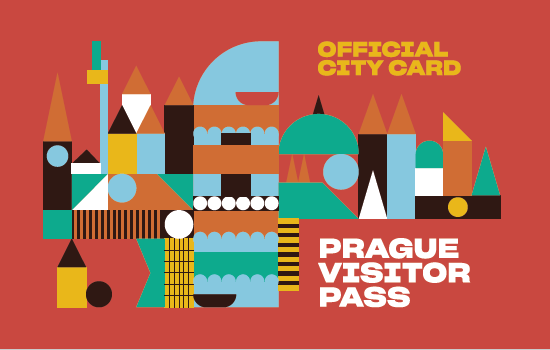 Rubová strana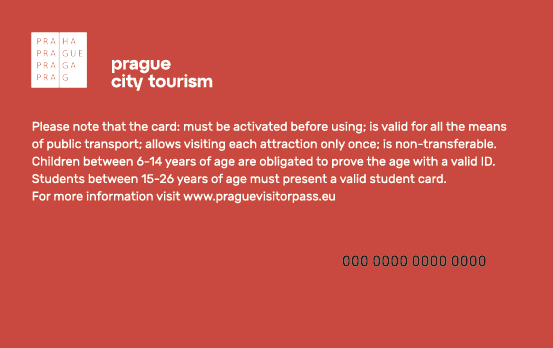 Příloha č. 2Vzor Výkazu plněníPROJEKTSMLUVNÍ STRANYSEZNAM POSKYTNUTÝCH SLUŽEBSEZNAM PŘIJATÝCH INCIDENTŮSEZNAM PŘIJATÝCH POŽADAVKŮSCHVALOVACÍ TABULKAPříloha č. 3Seznam oprávněných osobZa PCT:ve věcech smluvních a obchodních:ve věcech technických:Za OICT:ve věcech smluvních a obchodních:ve věcech technických:Příloha č. 4Cena za zřízení prodejního a akceptačního místaNáklady prodejní místoNáklady akceptační místoPříloha č. 1Technické specifikace a SLAPříloha č. 2Vzor Výkazu plněníPříloha č. 3Příloha č. 4Seznam oprávněných osobCena za zřízení Prodejního a Akceptačního místaObjednatelV Praze dne _____________PoskytovatelV Praze dne _____________.........................................................................za Prague City Tourism a. s.předseda představenstva.........................................................................za Operátora ICT, a.s.předseda představenstvaV Praze dne _____________V Praze dne _____________.........................................................................za Prague City Tourism a. s.členka představenstva.........................................................................za Operátora ICT, a.s.představenstvaProvoz Systému PVP, včetně řešení incidentů, výpadků či jiného omezení kvality službyProvoz Systému PVP, včetně řešení incidentů, výpadků či jiného omezení kvality službyProvoz Systému PVP, včetně řešení incidentů, výpadků či jiného omezení kvality službyProvoz Systému PVP, včetně řešení incidentů, výpadků či jiného omezení kvality službyProvoz Systému PVP, včetně řešení incidentů, výpadků či jiného omezení kvality službyProvoz Systému PVP, včetně řešení incidentů, výpadků či jiného omezení kvality službyProvoz Systému PVP, včetně řešení incidentů, výpadků či jiného omezení kvality službyProvoz Systému PVP, včetně řešení incidentů, výpadků či jiného omezení kvality službyPopis službyProvoz a podpora Systému PVP (HW, SW), včetně řešení incidentů. Provoz a podpora Systému PVP (HW, SW), včetně řešení incidentů. Provoz a podpora Systému PVP (HW, SW), včetně řešení incidentů. Provoz a podpora Systému PVP (HW, SW), včetně řešení incidentů. Provoz a podpora Systému PVP (HW, SW), včetně řešení incidentů. Provoz a podpora Systému PVP (HW, SW), včetně řešení incidentů. Provoz a podpora Systému PVP (HW, SW), včetně řešení incidentů. Předpokládaný rozsah službynepřetržitý provoz HW a SW Systému PVP provoz Mobilní aplikace PVPprovoz webové aplikace včetně e-shopuposkytování telefonní linky a e-mailové schránky pro hlášení incidentů nepřetržitý provoz HW a SW Systému PVP provoz Mobilní aplikace PVPprovoz webové aplikace včetně e-shopuposkytování telefonní linky a e-mailové schránky pro hlášení incidentů nepřetržitý provoz HW a SW Systému PVP provoz Mobilní aplikace PVPprovoz webové aplikace včetně e-shopuposkytování telefonní linky a e-mailové schránky pro hlášení incidentů nepřetržitý provoz HW a SW Systému PVP provoz Mobilní aplikace PVPprovoz webové aplikace včetně e-shopuposkytování telefonní linky a e-mailové schránky pro hlášení incidentů nepřetržitý provoz HW a SW Systému PVP provoz Mobilní aplikace PVPprovoz webové aplikace včetně e-shopuposkytování telefonní linky a e-mailové schránky pro hlášení incidentů nepřetržitý provoz HW a SW Systému PVP provoz Mobilní aplikace PVPprovoz webové aplikace včetně e-shopuposkytování telefonní linky a e-mailové schránky pro hlášení incidentů nepřetržitý provoz HW a SW Systému PVP provoz Mobilní aplikace PVPprovoz webové aplikace včetně e-shopuposkytování telefonní linky a e-mailové schránky pro hlášení incidentů SLA parametrySLA parametrySLA parametrySLA parametrySLA parametrySLA parametrySLA parametrySLA parametrySlužbaDostupnost služby Dostupnost služby Dostupnost služby Rozsah zaručeného provozu službyRozsah zaručeného provozu službyRozsah zaručeného provozu službyRozsah zaručeného provozu službyDostupnost systému96 %96 %96 %7 x 247 x 247 x 247 x 24Poskytování telefonní linky pro hlášení incidentůPo-Ne + svátky 6:00 – 22:00Po-Ne + svátky 6:00 – 22:00Po-Ne + svátky 6:00 – 22:007 x 167 x 167 x 167 x 16SLA parametry – Incident ManagementSLA parametry – Incident ManagementSLA parametry – Incident ManagementSLA parametry – Incident ManagementSLA parametry – Incident ManagementSLA parametry – Incident ManagementSLA parametry – Incident ManagementSLA parametry – Incident ManagementParametr PopisPopisReakční doba (h)Reakční doba (h)Priorita požadavkuPriorita požadavkuPriorita požadavkuParametr PopisPopisReakční doba (h)Reakční doba (h)ABCDoba vyřešení Dobou vyřešení se myslí čas, který uplyne od akceptace Incidentu / servisního požadavku do doby vyřešení Incidentu / servisního požadavku. Do doby vyřešení je započítáván čas dodavatele na součinnost Objednatele.Dobou vyřešení se myslí čas, který uplyne od akceptace Incidentu / servisního požadavku do doby vyřešení Incidentu / servisního požadavku. Do doby vyřešení je započítáván čas dodavatele na součinnost Objednatele.Reakční dobaReakční doba111Doba vyřešení Dobou vyřešení se myslí čas, který uplyne od akceptace Incidentu / servisního požadavku do doby vyřešení Incidentu / servisního požadavku. Do doby vyřešení je započítáván čas dodavatele na součinnost Objednatele.Dobou vyřešení se myslí čas, který uplyne od akceptace Incidentu / servisního požadavku do doby vyřešení Incidentu / servisního požadavku. Do doby vyřešení je započítáván čas dodavatele na součinnost Objednatele.VyřešeníVyřešení4796** V případě požadavku priority C je čas vyřešení určen dohodou PCT a OICT. Pokud nedojde k dohodě, je čas vyřešení určen na 96 hodin.Řešení incidentu je zahájeno převzetím incidentu od PCT. * V případě požadavku priority C je čas vyřešení určen dohodou PCT a OICT. Pokud nedojde k dohodě, je čas vyřešení určen na 96 hodin.Řešení incidentu je zahájeno převzetím incidentu od PCT. * V případě požadavku priority C je čas vyřešení určen dohodou PCT a OICT. Pokud nedojde k dohodě, je čas vyřešení určen na 96 hodin.Řešení incidentu je zahájeno převzetím incidentu od PCT. * V případě požadavku priority C je čas vyřešení určen dohodou PCT a OICT. Pokud nedojde k dohodě, je čas vyřešení určen na 96 hodin.Řešení incidentu je zahájeno převzetím incidentu od PCT. * V případě požadavku priority C je čas vyřešení určen dohodou PCT a OICT. Pokud nedojde k dohodě, je čas vyřešení určen na 96 hodin.Řešení incidentu je zahájeno převzetím incidentu od PCT. * V případě požadavku priority C je čas vyřešení určen dohodou PCT a OICT. Pokud nedojde k dohodě, je čas vyřešení určen na 96 hodin.Řešení incidentu je zahájeno převzetím incidentu od PCT. * V případě požadavku priority C je čas vyřešení určen dohodou PCT a OICT. Pokud nedojde k dohodě, je čas vyřešení určen na 96 hodin.Řešení incidentu je zahájeno převzetím incidentu od PCT. * V případě požadavku priority C je čas vyřešení určen dohodou PCT a OICT. Pokud nedojde k dohodě, je čas vyřešení určen na 96 hodin.Řešení incidentu je zahájeno převzetím incidentu od PCT. SLA parametry – Incident ManagementSLA parametry – Incident ManagementSLA parametry – Incident ManagementSLA parametry – Incident ManagementSLA parametry – Incident ManagementSLA parametry – Incident ManagementSLA parametry – Incident ManagementSLA parametry – Incident ManagementPrioritaDefiniceDefiniceDefiniceDefiniceDefiniceDefiniceDefinice priorit incidentůPriorita ASlužba je celkově nedostupná a nedostupností jsou postiženi všichni uživatelé dané služby. Dopad je vysoký, činnost dotčená daným incidentem nemůže být vykonána náhradním způsobem, jde o problém všech skupin uživatelů.Služba je celkově nedostupná a nedostupností jsou postiženi všichni uživatelé dané služby. Dopad je vysoký, činnost dotčená daným incidentem nemůže být vykonána náhradním způsobem, jde o problém všech skupin uživatelů.Služba je celkově nedostupná a nedostupností jsou postiženi všichni uživatelé dané služby. Dopad je vysoký, činnost dotčená daným incidentem nemůže být vykonána náhradním způsobem, jde o problém všech skupin uživatelů.Služba je celkově nedostupná a nedostupností jsou postiženi všichni uživatelé dané služby. Dopad je vysoký, činnost dotčená daným incidentem nemůže být vykonána náhradním způsobem, jde o problém všech skupin uživatelů.Služba je celkově nedostupná a nedostupností jsou postiženi všichni uživatelé dané služby. Dopad je vysoký, činnost dotčená daným incidentem nemůže být vykonána náhradním způsobem, jde o problém všech skupin uživatelů.Služba je celkově nedostupná a nedostupností jsou postiženi všichni uživatelé dané služby. Dopad je vysoký, činnost dotčená daným incidentem nemůže být vykonána náhradním způsobem, jde o problém všech skupin uživatelů.Definice priorit incidentůPriorita BSlužba je mírně omezená a touto mírnou omezeností jsou postiženy pouze jednotky uživatelů. Dopad je střední, protože činnost sice nemůže vykonat někdo jiný, nejde však o problém všech uživatelů a jejich skupin. Služba je mírně omezená a touto mírnou omezeností jsou postiženy pouze jednotky uživatelů. Dopad je střední, protože činnost sice nemůže vykonat někdo jiný, nejde však o problém všech uživatelů a jejich skupin. Služba je mírně omezená a touto mírnou omezeností jsou postiženy pouze jednotky uživatelů. Dopad je střední, protože činnost sice nemůže vykonat někdo jiný, nejde však o problém všech uživatelů a jejich skupin. Služba je mírně omezená a touto mírnou omezeností jsou postiženy pouze jednotky uživatelů. Dopad je střední, protože činnost sice nemůže vykonat někdo jiný, nejde však o problém všech uživatelů a jejich skupin. Služba je mírně omezená a touto mírnou omezeností jsou postiženy pouze jednotky uživatelů. Dopad je střední, protože činnost sice nemůže vykonat někdo jiný, nejde však o problém všech uživatelů a jejich skupin. Služba je mírně omezená a touto mírnou omezeností jsou postiženy pouze jednotky uživatelů. Dopad je střední, protože činnost sice nemůže vykonat někdo jiný, nejde však o problém všech uživatelů a jejich skupin. Definice priorit incidentůPriorita CSlužba je mírně omezená a touto mírnou omezeností je postižen jednotlivý uživatel. Dopad je nízký, protože dotčenou činnost může vykonat někdo jiný a naléhavost je nízká.Služba je mírně omezená a touto mírnou omezeností je postižen jednotlivý uživatel. Dopad je nízký, protože dotčenou činnost může vykonat někdo jiný a naléhavost je nízká.Služba je mírně omezená a touto mírnou omezeností je postižen jednotlivý uživatel. Dopad je nízký, protože dotčenou činnost může vykonat někdo jiný a naléhavost je nízká.Služba je mírně omezená a touto mírnou omezeností je postižen jednotlivý uživatel. Dopad je nízký, protože dotčenou činnost může vykonat někdo jiný a naléhavost je nízká.Služba je mírně omezená a touto mírnou omezeností je postižen jednotlivý uživatel. Dopad je nízký, protože dotčenou činnost může vykonat někdo jiný a naléhavost je nízká.Služba je mírně omezená a touto mírnou omezeností je postižen jednotlivý uživatel. Dopad je nízký, protože dotčenou činnost může vykonat někdo jiný a naléhavost je nízká.Definice priorit incidentůPříklady kategorizace incidentů nedostupný Front-end systému – Anefunkční proces aktivace voucheru v mobilní aplikaci – Anedostupný nákupní proces pro všechny uživatele – Achybné propisování dat do reportů – B nepropisování aktualizace sekce Aktuality v mobilní aplikaci – Bnefunkční jazyková mutace – Bnefunkční tisk reportů – Cnefunkční odkaz na webu/mobilní aplikaci – Cnedostupný Front-end systému – Anefunkční proces aktivace voucheru v mobilní aplikaci – Anedostupný nákupní proces pro všechny uživatele – Achybné propisování dat do reportů – B nepropisování aktualizace sekce Aktuality v mobilní aplikaci – Bnefunkční jazyková mutace – Bnefunkční tisk reportů – Cnefunkční odkaz na webu/mobilní aplikaci – Cnedostupný Front-end systému – Anefunkční proces aktivace voucheru v mobilní aplikaci – Anedostupný nákupní proces pro všechny uživatele – Achybné propisování dat do reportů – B nepropisování aktualizace sekce Aktuality v mobilní aplikaci – Bnefunkční jazyková mutace – Bnefunkční tisk reportů – Cnefunkční odkaz na webu/mobilní aplikaci – Cnedostupný Front-end systému – Anefunkční proces aktivace voucheru v mobilní aplikaci – Anedostupný nákupní proces pro všechny uživatele – Achybné propisování dat do reportů – B nepropisování aktualizace sekce Aktuality v mobilní aplikaci – Bnefunkční jazyková mutace – Bnefunkční tisk reportů – Cnefunkční odkaz na webu/mobilní aplikaci – Cnedostupný Front-end systému – Anefunkční proces aktivace voucheru v mobilní aplikaci – Anedostupný nákupní proces pro všechny uživatele – Achybné propisování dat do reportů – B nepropisování aktualizace sekce Aktuality v mobilní aplikaci – Bnefunkční jazyková mutace – Bnefunkční tisk reportů – Cnefunkční odkaz na webu/mobilní aplikaci – Cnedostupný Front-end systému – Anefunkční proces aktivace voucheru v mobilní aplikaci – Anedostupný nákupní proces pro všechny uživatele – Achybné propisování dat do reportů – B nepropisování aktualizace sekce Aktuality v mobilní aplikaci – Bnefunkční jazyková mutace – Bnefunkční tisk reportů – Cnefunkční odkaz na webu/mobilní aplikaci – CPlánované odstávkyPlánované odstávkyPlánované odstávkyPlánované odstávkyPlánované odstávkyPlánované odstávkyPlánované odstávkyPlánované odstávky1x měsíčně 01:00–6:00, maximálně na dobu 5 hodin 1x měsíčně 01:00–6:00, maximálně na dobu 5 hodin 1x měsíčně 01:00–6:00, maximálně na dobu 5 hodin 1x měsíčně 01:00–6:00, maximálně na dobu 5 hodin 1x měsíčně 01:00–6:00, maximálně na dobu 5 hodin 1x měsíčně 01:00–6:00, maximálně na dobu 5 hodin 1x měsíčně 01:00–6:00, maximálně na dobu 5 hodin 1x měsíčně 01:00–6:00, maximálně na dobu 5 hodin Měření dostupnostiMěření dostupnostiMěření dostupnostiMěření dostupnostiMěření dostupnostiMěření dostupnostiMěření dostupnostiMěření dostupnostiMěření bude prováděno vyhodnocováním incidentů nahlášených na kontaktní telefonní číslo nebo zaslaných do emailové schránky Dostupnost (D) dosažená v rámci vyhodnocovacího období bude vypočtena podle vzorce uvedeného níže a aritmeticky zaokrouhlena na 1 desetinné místo:D	Dosažená dostupnost rozhraní v % aritmeticky zaokrouhlena na 1 desetinné místo TS	Souhrnný provozní čas rozhraní v minutách v rámci vyhodnocovaného období. Celkový čas, po který by rozhraní mělo být dostupné dle Provozní doby rozhraní.TV	Souhrnný čas Výpadků rozhraní v rámci Provozní doby rozhraní v minutách. Čas je vypočten jako sjednocení intervalů výpadků způsobených incidenty informujícími o nedostupnosti všech Výpadků rozhraní zachycených monitoring systémem.TO	Plánovaná odstávkaMěření bude prováděno vyhodnocováním incidentů nahlášených na kontaktní telefonní číslo nebo zaslaných do emailové schránky Dostupnost (D) dosažená v rámci vyhodnocovacího období bude vypočtena podle vzorce uvedeného níže a aritmeticky zaokrouhlena na 1 desetinné místo:D	Dosažená dostupnost rozhraní v % aritmeticky zaokrouhlena na 1 desetinné místo TS	Souhrnný provozní čas rozhraní v minutách v rámci vyhodnocovaného období. Celkový čas, po který by rozhraní mělo být dostupné dle Provozní doby rozhraní.TV	Souhrnný čas Výpadků rozhraní v rámci Provozní doby rozhraní v minutách. Čas je vypočten jako sjednocení intervalů výpadků způsobených incidenty informujícími o nedostupnosti všech Výpadků rozhraní zachycených monitoring systémem.TO	Plánovaná odstávkaMěření bude prováděno vyhodnocováním incidentů nahlášených na kontaktní telefonní číslo nebo zaslaných do emailové schránky Dostupnost (D) dosažená v rámci vyhodnocovacího období bude vypočtena podle vzorce uvedeného níže a aritmeticky zaokrouhlena na 1 desetinné místo:D	Dosažená dostupnost rozhraní v % aritmeticky zaokrouhlena na 1 desetinné místo TS	Souhrnný provozní čas rozhraní v minutách v rámci vyhodnocovaného období. Celkový čas, po který by rozhraní mělo být dostupné dle Provozní doby rozhraní.TV	Souhrnný čas Výpadků rozhraní v rámci Provozní doby rozhraní v minutách. Čas je vypočten jako sjednocení intervalů výpadků způsobených incidenty informujícími o nedostupnosti všech Výpadků rozhraní zachycených monitoring systémem.TO	Plánovaná odstávkaMěření bude prováděno vyhodnocováním incidentů nahlášených na kontaktní telefonní číslo nebo zaslaných do emailové schránky Dostupnost (D) dosažená v rámci vyhodnocovacího období bude vypočtena podle vzorce uvedeného níže a aritmeticky zaokrouhlena na 1 desetinné místo:D	Dosažená dostupnost rozhraní v % aritmeticky zaokrouhlena na 1 desetinné místo TS	Souhrnný provozní čas rozhraní v minutách v rámci vyhodnocovaného období. Celkový čas, po který by rozhraní mělo být dostupné dle Provozní doby rozhraní.TV	Souhrnný čas Výpadků rozhraní v rámci Provozní doby rozhraní v minutách. Čas je vypočten jako sjednocení intervalů výpadků způsobených incidenty informujícími o nedostupnosti všech Výpadků rozhraní zachycených monitoring systémem.TO	Plánovaná odstávkaMěření bude prováděno vyhodnocováním incidentů nahlášených na kontaktní telefonní číslo nebo zaslaných do emailové schránky Dostupnost (D) dosažená v rámci vyhodnocovacího období bude vypočtena podle vzorce uvedeného níže a aritmeticky zaokrouhlena na 1 desetinné místo:D	Dosažená dostupnost rozhraní v % aritmeticky zaokrouhlena na 1 desetinné místo TS	Souhrnný provozní čas rozhraní v minutách v rámci vyhodnocovaného období. Celkový čas, po který by rozhraní mělo být dostupné dle Provozní doby rozhraní.TV	Souhrnný čas Výpadků rozhraní v rámci Provozní doby rozhraní v minutách. Čas je vypočten jako sjednocení intervalů výpadků způsobených incidenty informujícími o nedostupnosti všech Výpadků rozhraní zachycených monitoring systémem.TO	Plánovaná odstávkaMěření bude prováděno vyhodnocováním incidentů nahlášených na kontaktní telefonní číslo nebo zaslaných do emailové schránky Dostupnost (D) dosažená v rámci vyhodnocovacího období bude vypočtena podle vzorce uvedeného níže a aritmeticky zaokrouhlena na 1 desetinné místo:D	Dosažená dostupnost rozhraní v % aritmeticky zaokrouhlena na 1 desetinné místo TS	Souhrnný provozní čas rozhraní v minutách v rámci vyhodnocovaného období. Celkový čas, po který by rozhraní mělo být dostupné dle Provozní doby rozhraní.TV	Souhrnný čas Výpadků rozhraní v rámci Provozní doby rozhraní v minutách. Čas je vypočten jako sjednocení intervalů výpadků způsobených incidenty informujícími o nedostupnosti všech Výpadků rozhraní zachycených monitoring systémem.TO	Plánovaná odstávkaMěření bude prováděno vyhodnocováním incidentů nahlášených na kontaktní telefonní číslo nebo zaslaných do emailové schránky Dostupnost (D) dosažená v rámci vyhodnocovacího období bude vypočtena podle vzorce uvedeného níže a aritmeticky zaokrouhlena na 1 desetinné místo:D	Dosažená dostupnost rozhraní v % aritmeticky zaokrouhlena na 1 desetinné místo TS	Souhrnný provozní čas rozhraní v minutách v rámci vyhodnocovaného období. Celkový čas, po který by rozhraní mělo být dostupné dle Provozní doby rozhraní.TV	Souhrnný čas Výpadků rozhraní v rámci Provozní doby rozhraní v minutách. Čas je vypočten jako sjednocení intervalů výpadků způsobených incidenty informujícími o nedostupnosti všech Výpadků rozhraní zachycených monitoring systémem.TO	Plánovaná odstávkaMěření bude prováděno vyhodnocováním incidentů nahlášených na kontaktní telefonní číslo nebo zaslaných do emailové schránky Dostupnost (D) dosažená v rámci vyhodnocovacího období bude vypočtena podle vzorce uvedeného níže a aritmeticky zaokrouhlena na 1 desetinné místo:D	Dosažená dostupnost rozhraní v % aritmeticky zaokrouhlena na 1 desetinné místo TS	Souhrnný provozní čas rozhraní v minutách v rámci vyhodnocovaného období. Celkový čas, po který by rozhraní mělo být dostupné dle Provozní doby rozhraní.TV	Souhrnný čas Výpadků rozhraní v rámci Provozní doby rozhraní v minutách. Čas je vypočten jako sjednocení intervalů výpadků způsobených incidenty informujícími o nedostupnosti všech Výpadků rozhraní zachycených monitoring systémem.TO	Plánovaná odstávkaProvoz provozního vybavení na Prodejních místech, včetně řešení incidentů, výpadků či jiného omezení kvality službyProvoz provozního vybavení na Prodejních místech, včetně řešení incidentů, výpadků či jiného omezení kvality službyProvoz provozního vybavení na Prodejních místech, včetně řešení incidentů, výpadků či jiného omezení kvality službyProvoz provozního vybavení na Prodejních místech, včetně řešení incidentů, výpadků či jiného omezení kvality službyProvoz provozního vybavení na Prodejních místech, včetně řešení incidentů, výpadků či jiného omezení kvality službyProvoz provozního vybavení na Prodejních místech, včetně řešení incidentů, výpadků či jiného omezení kvality službyProvoz provozního vybavení na Prodejních místech, včetně řešení incidentů, výpadků či jiného omezení kvality službyProvoz provozního vybavení na Prodejních místech, včetně řešení incidentů, výpadků či jiného omezení kvality službyPopis službyProvoz a podpora provozního vybavení na prodejních místech, včetně řešení incidentů.Provoz a podpora provozního vybavení na prodejních místech, včetně řešení incidentů.Provoz a podpora provozního vybavení na prodejních místech, včetně řešení incidentů.Provoz a podpora provozního vybavení na prodejních místech, včetně řešení incidentů.Provoz a podpora provozního vybavení na prodejních místech, včetně řešení incidentů.Provoz a podpora provozního vybavení na prodejních místech, včetně řešení incidentů.Provoz a podpora provozního vybavení na prodejních místech, včetně řešení incidentů.Předpokládaný rozsah službypodpora provozu:tokenizačních terminálů čteček QR kódůpodpora provozu:tokenizačních terminálů čteček QR kódůpodpora provozu:tokenizačních terminálů čteček QR kódůpodpora provozu:tokenizačních terminálů čteček QR kódůpodpora provozu:tokenizačních terminálů čteček QR kódůpodpora provozu:tokenizačních terminálů čteček QR kódůpodpora provozu:tokenizačních terminálů čteček QR kódůSLA parametrySLA parametrySLA parametrySLA parametrySLA parametrySLA parametrySLA parametrySLA parametrySlužbaDostupnost služby Dostupnost služby Dostupnost služby Rozsah zaručeného provozu službyRozsah zaručeného provozu službyRozsah zaručeného provozu službyRozsah zaručeného provozu službyDostupnost zařízení96 %96 %96 %7 x 16Po-Ne + svátky 6:00 – 22:007 x 16Po-Ne + svátky 6:00 – 22:007 x 16Po-Ne + svátky 6:00 – 22:007 x 16Po-Ne + svátky 6:00 – 22:00SLA parametry – Incident ManagementSLA parametry – Incident ManagementSLA parametry – Incident ManagementSLA parametry – Incident ManagementSLA parametry – Incident ManagementSLA parametry – Incident ManagementSLA parametry – Incident ManagementSLA parametry – Incident ManagementParametr PopisPopisReakční doba (h)Reakční doba (h)Priorita požadavkuPriorita požadavkuPriorita požadavkuParametr PopisPopisReakční doba (h)Reakční doba (h)ABCDoba vyřešení Dobou vyřešení se myslí čas, který uplyne od akceptace Incidentu / servisního požadavku do doby vyřešení Incidentu / servisního požadavku. Do doby vyřešení je započítáván čas dodavatele na součinnost Objednatele.Dobou vyřešení se myslí čas, který uplyne od akceptace Incidentu / servisního požadavku do doby vyřešení Incidentu / servisního požadavku. Do doby vyřešení je započítáván čas dodavatele na součinnost Objednatele.Reakční dobaReakční doba111Doba vyřešení Dobou vyřešení se myslí čas, který uplyne od akceptace Incidentu / servisního požadavku do doby vyřešení Incidentu / servisního požadavku. Do doby vyřešení je započítáván čas dodavatele na součinnost Objednatele.Dobou vyřešení se myslí čas, který uplyne od akceptace Incidentu / servisního požadavku do doby vyřešení Incidentu / servisního požadavku. Do doby vyřešení je započítáván čas dodavatele na součinnost Objednatele.VyřešeníVyřešení4796** V případě požadavku priority C je čas vyřešení určen dohodou PCT a OICT. Pokud nedojde k dohodě, je čas vyřešení určen na 96 hodin.Řešení incidentu je zahájeno převzetím incidentu od PCT. * V případě požadavku priority C je čas vyřešení určen dohodou PCT a OICT. Pokud nedojde k dohodě, je čas vyřešení určen na 96 hodin.Řešení incidentu je zahájeno převzetím incidentu od PCT. * V případě požadavku priority C je čas vyřešení určen dohodou PCT a OICT. Pokud nedojde k dohodě, je čas vyřešení určen na 96 hodin.Řešení incidentu je zahájeno převzetím incidentu od PCT. * V případě požadavku priority C je čas vyřešení určen dohodou PCT a OICT. Pokud nedojde k dohodě, je čas vyřešení určen na 96 hodin.Řešení incidentu je zahájeno převzetím incidentu od PCT. * V případě požadavku priority C je čas vyřešení určen dohodou PCT a OICT. Pokud nedojde k dohodě, je čas vyřešení určen na 96 hodin.Řešení incidentu je zahájeno převzetím incidentu od PCT. * V případě požadavku priority C je čas vyřešení určen dohodou PCT a OICT. Pokud nedojde k dohodě, je čas vyřešení určen na 96 hodin.Řešení incidentu je zahájeno převzetím incidentu od PCT. * V případě požadavku priority C je čas vyřešení určen dohodou PCT a OICT. Pokud nedojde k dohodě, je čas vyřešení určen na 96 hodin.Řešení incidentu je zahájeno převzetím incidentu od PCT. * V případě požadavku priority C je čas vyřešení určen dohodou PCT a OICT. Pokud nedojde k dohodě, je čas vyřešení určen na 96 hodin.Řešení incidentu je zahájeno převzetím incidentu od PCT. SLA parametry – Incident ManagementSLA parametry – Incident ManagementSLA parametry – Incident ManagementSLA parametry – Incident ManagementSLA parametry – Incident ManagementSLA parametry – Incident ManagementSLA parametry – Incident ManagementSLA parametry – Incident ManagementPrioritaDefiniceDefiniceDefiniceDefiniceDefiniceDefiniceDefinice priorit incidentůPriorita ASlužba je celkově nedostupná a nedostupností jsou postižena všechna prodejní místa. Dopad je vysoký, činnost dotčená daným incidentem nemůže být vykonána náhradním způsobem, jde o problém všech skupin uživatelů.Služba je celkově nedostupná a nedostupností jsou postižena všechna prodejní místa. Dopad je vysoký, činnost dotčená daným incidentem nemůže být vykonána náhradním způsobem, jde o problém všech skupin uživatelů.Služba je celkově nedostupná a nedostupností jsou postižena všechna prodejní místa. Dopad je vysoký, činnost dotčená daným incidentem nemůže být vykonána náhradním způsobem, jde o problém všech skupin uživatelů.Služba je celkově nedostupná a nedostupností jsou postižena všechna prodejní místa. Dopad je vysoký, činnost dotčená daným incidentem nemůže být vykonána náhradním způsobem, jde o problém všech skupin uživatelů.Služba je celkově nedostupná a nedostupností jsou postižena všechna prodejní místa. Dopad je vysoký, činnost dotčená daným incidentem nemůže být vykonána náhradním způsobem, jde o problém všech skupin uživatelů.Služba je celkově nedostupná a nedostupností jsou postižena všechna prodejní místa. Dopad je vysoký, činnost dotčená daným incidentem nemůže být vykonána náhradním způsobem, jde o problém všech skupin uživatelů.Definice priorit incidentůPriorita BSlužba je mírně omezená a touto mírnou omezeností jsou postižena pouze některá prodejní místa. Dopad je střední, protože činnost může vykonat jiné prodejní místo, nejde o problém všech prodejních míst. Služba je mírně omezená a touto mírnou omezeností jsou postižena pouze některá prodejní místa. Dopad je střední, protože činnost může vykonat jiné prodejní místo, nejde o problém všech prodejních míst. Služba je mírně omezená a touto mírnou omezeností jsou postižena pouze některá prodejní místa. Dopad je střední, protože činnost může vykonat jiné prodejní místo, nejde o problém všech prodejních míst. Služba je mírně omezená a touto mírnou omezeností jsou postižena pouze některá prodejní místa. Dopad je střední, protože činnost může vykonat jiné prodejní místo, nejde o problém všech prodejních míst. Služba je mírně omezená a touto mírnou omezeností jsou postižena pouze některá prodejní místa. Dopad je střední, protože činnost může vykonat jiné prodejní místo, nejde o problém všech prodejních míst. Služba je mírně omezená a touto mírnou omezeností jsou postižena pouze některá prodejní místa. Dopad je střední, protože činnost může vykonat jiné prodejní místo, nejde o problém všech prodejních míst. Definice priorit incidentůPriorita CSlužba je mírně omezená a touto mírnou omezeností je postiženo jednotlivé provozní vybavení na některém z prodejních míst. Dopad je nízký, protože dotčenou činnost může vykonat někdo jiný a naléhavost je nízká. Služba je mírně omezená a touto mírnou omezeností je postiženo jednotlivé provozní vybavení na některém z prodejních míst. Dopad je nízký, protože dotčenou činnost může vykonat někdo jiný a naléhavost je nízká. Služba je mírně omezená a touto mírnou omezeností je postiženo jednotlivé provozní vybavení na některém z prodejních míst. Dopad je nízký, protože dotčenou činnost může vykonat někdo jiný a naléhavost je nízká. Služba je mírně omezená a touto mírnou omezeností je postiženo jednotlivé provozní vybavení na některém z prodejních míst. Dopad je nízký, protože dotčenou činnost může vykonat někdo jiný a naléhavost je nízká. Služba je mírně omezená a touto mírnou omezeností je postiženo jednotlivé provozní vybavení na některém z prodejních míst. Dopad je nízký, protože dotčenou činnost může vykonat někdo jiný a naléhavost je nízká. Služba je mírně omezená a touto mírnou omezeností je postiženo jednotlivé provozní vybavení na některém z prodejních míst. Dopad je nízký, protože dotčenou činnost může vykonat někdo jiný a naléhavost je nízká. Definice priorit incidentůPříklady kategorizace incidentů Výpadek všech terminálů na prodejním místě – AVýpadek VPN  - všechny přepážky prodejního místa – A  Nedostupnost prodejního rozhraní – A  Výpadek terminálů na prodejním místě (pokud zůstane alespoň jeden funkční) – BNefunkční čtečky QR kódů (všechny) – BNefunkční čtečky QR kódu (jednotky kusů) - C Výpadek všech terminálů na prodejním místě – AVýpadek VPN  - všechny přepážky prodejního místa – A  Nedostupnost prodejního rozhraní – A  Výpadek terminálů na prodejním místě (pokud zůstane alespoň jeden funkční) – BNefunkční čtečky QR kódů (všechny) – BNefunkční čtečky QR kódu (jednotky kusů) - C Výpadek všech terminálů na prodejním místě – AVýpadek VPN  - všechny přepážky prodejního místa – A  Nedostupnost prodejního rozhraní – A  Výpadek terminálů na prodejním místě (pokud zůstane alespoň jeden funkční) – BNefunkční čtečky QR kódů (všechny) – BNefunkční čtečky QR kódu (jednotky kusů) - C Výpadek všech terminálů na prodejním místě – AVýpadek VPN  - všechny přepážky prodejního místa – A  Nedostupnost prodejního rozhraní – A  Výpadek terminálů na prodejním místě (pokud zůstane alespoň jeden funkční) – BNefunkční čtečky QR kódů (všechny) – BNefunkční čtečky QR kódu (jednotky kusů) - C Výpadek všech terminálů na prodejním místě – AVýpadek VPN  - všechny přepážky prodejního místa – A  Nedostupnost prodejního rozhraní – A  Výpadek terminálů na prodejním místě (pokud zůstane alespoň jeden funkční) – BNefunkční čtečky QR kódů (všechny) – BNefunkční čtečky QR kódu (jednotky kusů) - C Výpadek všech terminálů na prodejním místě – AVýpadek VPN  - všechny přepážky prodejního místa – A  Nedostupnost prodejního rozhraní – A  Výpadek terminálů na prodejním místě (pokud zůstane alespoň jeden funkční) – BNefunkční čtečky QR kódů (všechny) – BNefunkční čtečky QR kódu (jednotky kusů) - C Plánované odstávkyPlánované odstávkyPlánované odstávkyPlánované odstávkyPlánované odstávkyPlánované odstávkyPlánované odstávkyPlánované odstávky1x měsíčně 01:00–6:00, maximálně na dobu 5 hodin 1x měsíčně 01:00–6:00, maximálně na dobu 5 hodin 1x měsíčně 01:00–6:00, maximálně na dobu 5 hodin 1x měsíčně 01:00–6:00, maximálně na dobu 5 hodin 1x měsíčně 01:00–6:00, maximálně na dobu 5 hodin 1x měsíčně 01:00–6:00, maximálně na dobu 5 hodin 1x měsíčně 01:00–6:00, maximálně na dobu 5 hodin 1x měsíčně 01:00–6:00, maximálně na dobu 5 hodin Měření dostupnostiMěření dostupnostiMěření dostupnostiMěření dostupnostiMěření dostupnostiMěření dostupnostiMěření dostupnostiMěření dostupnostiMěření bude prováděno vyhodnocováním incidentů nahlášených na kontaktní telefonní číslo nebo zaslaných do emailové schránky Dostupnost (D) dosažená v rámci vyhodnocovacího období bude vypočtena podle vzorce uvedeného níže a aritmeticky zaokrouhlena na 1 desetinné místo:D	Dosažená dostupnost rozhraní v % aritmeticky zaokrouhlena na 1 desetinné místo TS	Souhrnný provozní čas rozhraní v minutách v rámci vyhodnocovaného období. Celkový čas, po který by rozhraní mělo být dostupné dle Provozní doby rozhraní.TV	Souhrnný čas Výpadků rozhraní v rámci Provozní doby rozhraní v minutách. Čas je vypočten jako sjednocení intervalů výpadků způsobených incidenty informujícími o nedostupnosti všech Výpadků rozhraní zachycených monitoring systémem.TO	Plánovaná odstávkaMěření bude prováděno vyhodnocováním incidentů nahlášených na kontaktní telefonní číslo nebo zaslaných do emailové schránky Dostupnost (D) dosažená v rámci vyhodnocovacího období bude vypočtena podle vzorce uvedeného níže a aritmeticky zaokrouhlena na 1 desetinné místo:D	Dosažená dostupnost rozhraní v % aritmeticky zaokrouhlena na 1 desetinné místo TS	Souhrnný provozní čas rozhraní v minutách v rámci vyhodnocovaného období. Celkový čas, po který by rozhraní mělo být dostupné dle Provozní doby rozhraní.TV	Souhrnný čas Výpadků rozhraní v rámci Provozní doby rozhraní v minutách. Čas je vypočten jako sjednocení intervalů výpadků způsobených incidenty informujícími o nedostupnosti všech Výpadků rozhraní zachycených monitoring systémem.TO	Plánovaná odstávkaMěření bude prováděno vyhodnocováním incidentů nahlášených na kontaktní telefonní číslo nebo zaslaných do emailové schránky Dostupnost (D) dosažená v rámci vyhodnocovacího období bude vypočtena podle vzorce uvedeného níže a aritmeticky zaokrouhlena na 1 desetinné místo:D	Dosažená dostupnost rozhraní v % aritmeticky zaokrouhlena na 1 desetinné místo TS	Souhrnný provozní čas rozhraní v minutách v rámci vyhodnocovaného období. Celkový čas, po který by rozhraní mělo být dostupné dle Provozní doby rozhraní.TV	Souhrnný čas Výpadků rozhraní v rámci Provozní doby rozhraní v minutách. Čas je vypočten jako sjednocení intervalů výpadků způsobených incidenty informujícími o nedostupnosti všech Výpadků rozhraní zachycených monitoring systémem.TO	Plánovaná odstávkaMěření bude prováděno vyhodnocováním incidentů nahlášených na kontaktní telefonní číslo nebo zaslaných do emailové schránky Dostupnost (D) dosažená v rámci vyhodnocovacího období bude vypočtena podle vzorce uvedeného níže a aritmeticky zaokrouhlena na 1 desetinné místo:D	Dosažená dostupnost rozhraní v % aritmeticky zaokrouhlena na 1 desetinné místo TS	Souhrnný provozní čas rozhraní v minutách v rámci vyhodnocovaného období. Celkový čas, po který by rozhraní mělo být dostupné dle Provozní doby rozhraní.TV	Souhrnný čas Výpadků rozhraní v rámci Provozní doby rozhraní v minutách. Čas je vypočten jako sjednocení intervalů výpadků způsobených incidenty informujícími o nedostupnosti všech Výpadků rozhraní zachycených monitoring systémem.TO	Plánovaná odstávkaMěření bude prováděno vyhodnocováním incidentů nahlášených na kontaktní telefonní číslo nebo zaslaných do emailové schránky Dostupnost (D) dosažená v rámci vyhodnocovacího období bude vypočtena podle vzorce uvedeného níže a aritmeticky zaokrouhlena na 1 desetinné místo:D	Dosažená dostupnost rozhraní v % aritmeticky zaokrouhlena na 1 desetinné místo TS	Souhrnný provozní čas rozhraní v minutách v rámci vyhodnocovaného období. Celkový čas, po který by rozhraní mělo být dostupné dle Provozní doby rozhraní.TV	Souhrnný čas Výpadků rozhraní v rámci Provozní doby rozhraní v minutách. Čas je vypočten jako sjednocení intervalů výpadků způsobených incidenty informujícími o nedostupnosti všech Výpadků rozhraní zachycených monitoring systémem.TO	Plánovaná odstávkaMěření bude prováděno vyhodnocováním incidentů nahlášených na kontaktní telefonní číslo nebo zaslaných do emailové schránky Dostupnost (D) dosažená v rámci vyhodnocovacího období bude vypočtena podle vzorce uvedeného níže a aritmeticky zaokrouhlena na 1 desetinné místo:D	Dosažená dostupnost rozhraní v % aritmeticky zaokrouhlena na 1 desetinné místo TS	Souhrnný provozní čas rozhraní v minutách v rámci vyhodnocovaného období. Celkový čas, po který by rozhraní mělo být dostupné dle Provozní doby rozhraní.TV	Souhrnný čas Výpadků rozhraní v rámci Provozní doby rozhraní v minutách. Čas je vypočten jako sjednocení intervalů výpadků způsobených incidenty informujícími o nedostupnosti všech Výpadků rozhraní zachycených monitoring systémem.TO	Plánovaná odstávkaMěření bude prováděno vyhodnocováním incidentů nahlášených na kontaktní telefonní číslo nebo zaslaných do emailové schránky Dostupnost (D) dosažená v rámci vyhodnocovacího období bude vypočtena podle vzorce uvedeného níže a aritmeticky zaokrouhlena na 1 desetinné místo:D	Dosažená dostupnost rozhraní v % aritmeticky zaokrouhlena na 1 desetinné místo TS	Souhrnný provozní čas rozhraní v minutách v rámci vyhodnocovaného období. Celkový čas, po který by rozhraní mělo být dostupné dle Provozní doby rozhraní.TV	Souhrnný čas Výpadků rozhraní v rámci Provozní doby rozhraní v minutách. Čas je vypočten jako sjednocení intervalů výpadků způsobených incidenty informujícími o nedostupnosti všech Výpadků rozhraní zachycených monitoring systémem.TO	Plánovaná odstávkaMěření bude prováděno vyhodnocováním incidentů nahlášených na kontaktní telefonní číslo nebo zaslaných do emailové schránky Dostupnost (D) dosažená v rámci vyhodnocovacího období bude vypočtena podle vzorce uvedeného níže a aritmeticky zaokrouhlena na 1 desetinné místo:D	Dosažená dostupnost rozhraní v % aritmeticky zaokrouhlena na 1 desetinné místo TS	Souhrnný provozní čas rozhraní v minutách v rámci vyhodnocovaného období. Celkový čas, po který by rozhraní mělo být dostupné dle Provozní doby rozhraní.TV	Souhrnný čas Výpadků rozhraní v rámci Provozní doby rozhraní v minutách. Čas je vypočten jako sjednocení intervalů výpadků způsobených incidenty informujícími o nedostupnosti všech Výpadků rozhraní zachycených monitoring systémem.TO	Plánovaná odstávkaProvoz provozního vybavení na Akceptačních místech, včetně řešení incidentů, výpadků či jiného omezení kvality službyProvoz provozního vybavení na Akceptačních místech, včetně řešení incidentů, výpadků či jiného omezení kvality službyProvoz provozního vybavení na Akceptačních místech, včetně řešení incidentů, výpadků či jiného omezení kvality službyProvoz provozního vybavení na Akceptačních místech, včetně řešení incidentů, výpadků či jiného omezení kvality službyProvoz provozního vybavení na Akceptačních místech, včetně řešení incidentů, výpadků či jiného omezení kvality službyProvoz provozního vybavení na Akceptačních místech, včetně řešení incidentů, výpadků či jiného omezení kvality službyProvoz provozního vybavení na Akceptačních místech, včetně řešení incidentů, výpadků či jiného omezení kvality službyProvoz provozního vybavení na Akceptačních místech, včetně řešení incidentů, výpadků či jiného omezení kvality službyPopis službyProvoz a podpora provozního vybavení na Akceptačních místech, včetně řešení incidentů.Provoz a podpora provozního vybavení na Akceptačních místech, včetně řešení incidentů.Provoz a podpora provozního vybavení na Akceptačních místech, včetně řešení incidentů.Provoz a podpora provozního vybavení na Akceptačních místech, včetně řešení incidentů.Provoz a podpora provozního vybavení na Akceptačních místech, včetně řešení incidentů.Provoz a podpora provozního vybavení na Akceptačních místech, včetně řešení incidentů.Provoz a podpora provozního vybavení na Akceptačních místech, včetně řešení incidentů.Předpokládaný rozsah službypodpora provozu:validačních zařízení podpora provozu:validačních zařízení podpora provozu:validačních zařízení podpora provozu:validačních zařízení podpora provozu:validačních zařízení podpora provozu:validačních zařízení podpora provozu:validačních zařízení SLA parametrySLA parametrySLA parametrySLA parametrySLA parametrySLA parametrySLA parametrySLA parametrySlužbaDostupnost služby Dostupnost služby Dostupnost služby Rozsah zaručeného provozu službyRozsah zaručeného provozu službyRozsah zaručeného provozu službyRozsah zaručeného provozu službyDostupnost systému96 %96 %96 %7 x 16Po-Ne + svátky 6:00 – 22:007 x 16Po-Ne + svátky 6:00 – 22:007 x 16Po-Ne + svátky 6:00 – 22:007 x 16Po-Ne + svátky 6:00 – 22:00SLA parametry – Incident ManagementSLA parametry – Incident ManagementSLA parametry – Incident ManagementSLA parametry – Incident ManagementSLA parametry – Incident ManagementSLA parametry – Incident ManagementSLA parametry – Incident ManagementSLA parametry – Incident ManagementParametr PopisPopisReakční doba (h)Reakční doba (h)Priorita požadavkuPriorita požadavkuPriorita požadavkuParametr PopisPopisReakční doba (h)Reakční doba (h)ABCDoba vyřešení Dobou vyřešení se myslí čas, který uplyne od akceptace Incidentu / servisního požadavku do doby vyřešení Incidentu / servisního požadavku. Do doby vyřešení je započítáván čas dodavatele na součinnost Objednatele.Dobou vyřešení se myslí čas, který uplyne od akceptace Incidentu / servisního požadavku do doby vyřešení Incidentu / servisního požadavku. Do doby vyřešení je započítáván čas dodavatele na součinnost Objednatele.Reakční dobaReakční doba111Doba vyřešení Dobou vyřešení se myslí čas, který uplyne od akceptace Incidentu / servisního požadavku do doby vyřešení Incidentu / servisního požadavku. Do doby vyřešení je započítáván čas dodavatele na součinnost Objednatele.Dobou vyřešení se myslí čas, který uplyne od akceptace Incidentu / servisního požadavku do doby vyřešení Incidentu / servisního požadavku. Do doby vyřešení je započítáván čas dodavatele na součinnost Objednatele.VyřešeníVyřešení4696** V případě požadavku priority C je čas vyřešení určen dohodou PCT a OICT. Pokud nedojde k dohodě, je čas vyřešení určen na 96 hodin.Řešení incidentu je zahájeno převzetím incidentu od PCT. Vyřešení incidentu je ukončeno zprovozněním validačního zařízení nebo předáním validačního zařízení do rukou PCT* V případě požadavku priority C je čas vyřešení určen dohodou PCT a OICT. Pokud nedojde k dohodě, je čas vyřešení určen na 96 hodin.Řešení incidentu je zahájeno převzetím incidentu od PCT. Vyřešení incidentu je ukončeno zprovozněním validačního zařízení nebo předáním validačního zařízení do rukou PCT* V případě požadavku priority C je čas vyřešení určen dohodou PCT a OICT. Pokud nedojde k dohodě, je čas vyřešení určen na 96 hodin.Řešení incidentu je zahájeno převzetím incidentu od PCT. Vyřešení incidentu je ukončeno zprovozněním validačního zařízení nebo předáním validačního zařízení do rukou PCT* V případě požadavku priority C je čas vyřešení určen dohodou PCT a OICT. Pokud nedojde k dohodě, je čas vyřešení určen na 96 hodin.Řešení incidentu je zahájeno převzetím incidentu od PCT. Vyřešení incidentu je ukončeno zprovozněním validačního zařízení nebo předáním validačního zařízení do rukou PCT* V případě požadavku priority C je čas vyřešení určen dohodou PCT a OICT. Pokud nedojde k dohodě, je čas vyřešení určen na 96 hodin.Řešení incidentu je zahájeno převzetím incidentu od PCT. Vyřešení incidentu je ukončeno zprovozněním validačního zařízení nebo předáním validačního zařízení do rukou PCT* V případě požadavku priority C je čas vyřešení určen dohodou PCT a OICT. Pokud nedojde k dohodě, je čas vyřešení určen na 96 hodin.Řešení incidentu je zahájeno převzetím incidentu od PCT. Vyřešení incidentu je ukončeno zprovozněním validačního zařízení nebo předáním validačního zařízení do rukou PCT* V případě požadavku priority C je čas vyřešení určen dohodou PCT a OICT. Pokud nedojde k dohodě, je čas vyřešení určen na 96 hodin.Řešení incidentu je zahájeno převzetím incidentu od PCT. Vyřešení incidentu je ukončeno zprovozněním validačního zařízení nebo předáním validačního zařízení do rukou PCT* V případě požadavku priority C je čas vyřešení určen dohodou PCT a OICT. Pokud nedojde k dohodě, je čas vyřešení určen na 96 hodin.Řešení incidentu je zahájeno převzetím incidentu od PCT. Vyřešení incidentu je ukončeno zprovozněním validačního zařízení nebo předáním validačního zařízení do rukou PCTSLA parametry – Incident ManagementSLA parametry – Incident ManagementSLA parametry – Incident ManagementSLA parametry – Incident ManagementSLA parametry – Incident ManagementSLA parametry – Incident ManagementSLA parametry – Incident ManagementSLA parametry – Incident ManagementPrioritaDefiniceDefiniceDefiniceDefiniceDefiniceDefiniceDefinice priorit incidentůPriorita ASlužba je celkově nedostupná a nedostupností jsou postižena všechna validační zařízení. Dopad je vysoký, činnost dotčená daným incidentem nemůže být vykonána náhradním způsobem, jde o problém všech skupin uživatelů. Služba je celkově nedostupná a nedostupností jsou postižena všechna validační zařízení. Dopad je vysoký, činnost dotčená daným incidentem nemůže být vykonána náhradním způsobem, jde o problém všech skupin uživatelů. Služba je celkově nedostupná a nedostupností jsou postižena všechna validační zařízení. Dopad je vysoký, činnost dotčená daným incidentem nemůže být vykonána náhradním způsobem, jde o problém všech skupin uživatelů. Služba je celkově nedostupná a nedostupností jsou postižena všechna validační zařízení. Dopad je vysoký, činnost dotčená daným incidentem nemůže být vykonána náhradním způsobem, jde o problém všech skupin uživatelů. Služba je celkově nedostupná a nedostupností jsou postižena všechna validační zařízení. Dopad je vysoký, činnost dotčená daným incidentem nemůže být vykonána náhradním způsobem, jde o problém všech skupin uživatelů. Služba je celkově nedostupná a nedostupností jsou postižena všechna validační zařízení. Dopad je vysoký, činnost dotčená daným incidentem nemůže být vykonána náhradním způsobem, jde o problém všech skupin uživatelů. Definice priorit incidentůPriorita BSlužba je mírně omezená a touto mírnou omezeností jsou postižena pouze některá validační zařízení. Dopad je střední, protože činnost může být vykonána náhradním způsobem, nejde o problém všech validačních zařízení.  Služba je mírně omezená a touto mírnou omezeností jsou postižena pouze některá validační zařízení. Dopad je střední, protože činnost může být vykonána náhradním způsobem, nejde o problém všech validačních zařízení.  Služba je mírně omezená a touto mírnou omezeností jsou postižena pouze některá validační zařízení. Dopad je střední, protože činnost může být vykonána náhradním způsobem, nejde o problém všech validačních zařízení.  Služba je mírně omezená a touto mírnou omezeností jsou postižena pouze některá validační zařízení. Dopad je střední, protože činnost může být vykonána náhradním způsobem, nejde o problém všech validačních zařízení.  Služba je mírně omezená a touto mírnou omezeností jsou postižena pouze některá validační zařízení. Dopad je střední, protože činnost může být vykonána náhradním způsobem, nejde o problém všech validačních zařízení.  Služba je mírně omezená a touto mírnou omezeností jsou postižena pouze některá validační zařízení. Dopad je střední, protože činnost může být vykonána náhradním způsobem, nejde o problém všech validačních zařízení.  Definice priorit incidentůPriorita CSlužba je mírně omezená a touto mírnou omezeností je postiženo jednotlivé validační zařízení. Dopad je nízký, protože činnost může být vykonána náhradním způsobem a naléhavost je nízká. Služba je mírně omezená a touto mírnou omezeností je postiženo jednotlivé validační zařízení. Dopad je nízký, protože činnost může být vykonána náhradním způsobem a naléhavost je nízká. Služba je mírně omezená a touto mírnou omezeností je postiženo jednotlivé validační zařízení. Dopad je nízký, protože činnost může být vykonána náhradním způsobem a naléhavost je nízká. Služba je mírně omezená a touto mírnou omezeností je postiženo jednotlivé validační zařízení. Dopad je nízký, protože činnost může být vykonána náhradním způsobem a naléhavost je nízká. Služba je mírně omezená a touto mírnou omezeností je postiženo jednotlivé validační zařízení. Dopad je nízký, protože činnost může být vykonána náhradním způsobem a naléhavost je nízká. Služba je mírně omezená a touto mírnou omezeností je postiženo jednotlivé validační zařízení. Dopad je nízký, protože činnost může být vykonána náhradním způsobem a naléhavost je nízká. Definice priorit incidentůPříklady kategorizace incidentůNefunkční validační zařízení/aplikace 100 – 80% – ANefunkční validační zařízení/aplikace 79 – 30 % – BNefunkční validační zařízení/aplikace 29 – 1% – CNefunkční přihlášení do validačních zařízení – Aproblémy při načítání karet/QR kódů – CNefunkční validační zařízení/aplikace 100 – 80% – ANefunkční validační zařízení/aplikace 79 – 30 % – BNefunkční validační zařízení/aplikace 29 – 1% – CNefunkční přihlášení do validačních zařízení – Aproblémy při načítání karet/QR kódů – CNefunkční validační zařízení/aplikace 100 – 80% – ANefunkční validační zařízení/aplikace 79 – 30 % – BNefunkční validační zařízení/aplikace 29 – 1% – CNefunkční přihlášení do validačních zařízení – Aproblémy při načítání karet/QR kódů – CNefunkční validační zařízení/aplikace 100 – 80% – ANefunkční validační zařízení/aplikace 79 – 30 % – BNefunkční validační zařízení/aplikace 29 – 1% – CNefunkční přihlášení do validačních zařízení – Aproblémy při načítání karet/QR kódů – CNefunkční validační zařízení/aplikace 100 – 80% – ANefunkční validační zařízení/aplikace 79 – 30 % – BNefunkční validační zařízení/aplikace 29 – 1% – CNefunkční přihlášení do validačních zařízení – Aproblémy při načítání karet/QR kódů – CNefunkční validační zařízení/aplikace 100 – 80% – ANefunkční validační zařízení/aplikace 79 – 30 % – BNefunkční validační zařízení/aplikace 29 – 1% – CNefunkční přihlášení do validačních zařízení – Aproblémy při načítání karet/QR kódů – CPlánované odstávkyPlánované odstávkyPlánované odstávkyPlánované odstávkyPlánované odstávkyPlánované odstávkyPlánované odstávkyPlánované odstávky1x měsíčně 01:00–6:00, maximálně na dobu 5 hodin 1x měsíčně 01:00–6:00, maximálně na dobu 5 hodin 1x měsíčně 01:00–6:00, maximálně na dobu 5 hodin 1x měsíčně 01:00–6:00, maximálně na dobu 5 hodin 1x měsíčně 01:00–6:00, maximálně na dobu 5 hodin 1x měsíčně 01:00–6:00, maximálně na dobu 5 hodin 1x měsíčně 01:00–6:00, maximálně na dobu 5 hodin 1x měsíčně 01:00–6:00, maximálně na dobu 5 hodin Měření dostupnostiMěření dostupnostiMěření dostupnostiMěření dostupnostiMěření dostupnostiMěření dostupnostiMěření dostupnostiMěření dostupnostiMěření bude prováděno vyhodnocováním incidentů nahlášených na kontaktní telefonní číslo nebo zaslaných do emailové schránky Dostupnost (D) dosažená v rámci vyhodnocovacího období bude vypočtena podle vzorce uvedeného níže a aritmeticky zaokrouhlena na 1 desetinné místo:D	Dosažená dostupnost rozhraní v % aritmeticky zaokrouhlena na 1 desetinné místo TS	Souhrnný provozní čas rozhraní v minutách v rámci vyhodnocovaného období. Celkový čas, po který by rozhraní mělo být dostupné dle Provozní doby rozhraní.TV	Souhrnný čas Výpadků rozhraní v rámci Provozní doby rozhraní v minutách. Čas je vypočten jako sjednocení intervalů výpadků způsobených incidenty informujícími o nedostupnosti všech Výpadků rozhraní zachycených monitoring systémem.TO	Plánovaná odstávkaMěření bude prováděno vyhodnocováním incidentů nahlášených na kontaktní telefonní číslo nebo zaslaných do emailové schránky Dostupnost (D) dosažená v rámci vyhodnocovacího období bude vypočtena podle vzorce uvedeného níže a aritmeticky zaokrouhlena na 1 desetinné místo:D	Dosažená dostupnost rozhraní v % aritmeticky zaokrouhlena na 1 desetinné místo TS	Souhrnný provozní čas rozhraní v minutách v rámci vyhodnocovaného období. Celkový čas, po který by rozhraní mělo být dostupné dle Provozní doby rozhraní.TV	Souhrnný čas Výpadků rozhraní v rámci Provozní doby rozhraní v minutách. Čas je vypočten jako sjednocení intervalů výpadků způsobených incidenty informujícími o nedostupnosti všech Výpadků rozhraní zachycených monitoring systémem.TO	Plánovaná odstávkaMěření bude prováděno vyhodnocováním incidentů nahlášených na kontaktní telefonní číslo nebo zaslaných do emailové schránky Dostupnost (D) dosažená v rámci vyhodnocovacího období bude vypočtena podle vzorce uvedeného níže a aritmeticky zaokrouhlena na 1 desetinné místo:D	Dosažená dostupnost rozhraní v % aritmeticky zaokrouhlena na 1 desetinné místo TS	Souhrnný provozní čas rozhraní v minutách v rámci vyhodnocovaného období. Celkový čas, po který by rozhraní mělo být dostupné dle Provozní doby rozhraní.TV	Souhrnný čas Výpadků rozhraní v rámci Provozní doby rozhraní v minutách. Čas je vypočten jako sjednocení intervalů výpadků způsobených incidenty informujícími o nedostupnosti všech Výpadků rozhraní zachycených monitoring systémem.TO	Plánovaná odstávkaMěření bude prováděno vyhodnocováním incidentů nahlášených na kontaktní telefonní číslo nebo zaslaných do emailové schránky Dostupnost (D) dosažená v rámci vyhodnocovacího období bude vypočtena podle vzorce uvedeného níže a aritmeticky zaokrouhlena na 1 desetinné místo:D	Dosažená dostupnost rozhraní v % aritmeticky zaokrouhlena na 1 desetinné místo TS	Souhrnný provozní čas rozhraní v minutách v rámci vyhodnocovaného období. Celkový čas, po který by rozhraní mělo být dostupné dle Provozní doby rozhraní.TV	Souhrnný čas Výpadků rozhraní v rámci Provozní doby rozhraní v minutách. Čas je vypočten jako sjednocení intervalů výpadků způsobených incidenty informujícími o nedostupnosti všech Výpadků rozhraní zachycených monitoring systémem.TO	Plánovaná odstávkaMěření bude prováděno vyhodnocováním incidentů nahlášených na kontaktní telefonní číslo nebo zaslaných do emailové schránky Dostupnost (D) dosažená v rámci vyhodnocovacího období bude vypočtena podle vzorce uvedeného níže a aritmeticky zaokrouhlena na 1 desetinné místo:D	Dosažená dostupnost rozhraní v % aritmeticky zaokrouhlena na 1 desetinné místo TS	Souhrnný provozní čas rozhraní v minutách v rámci vyhodnocovaného období. Celkový čas, po který by rozhraní mělo být dostupné dle Provozní doby rozhraní.TV	Souhrnný čas Výpadků rozhraní v rámci Provozní doby rozhraní v minutách. Čas je vypočten jako sjednocení intervalů výpadků způsobených incidenty informujícími o nedostupnosti všech Výpadků rozhraní zachycených monitoring systémem.TO	Plánovaná odstávkaMěření bude prováděno vyhodnocováním incidentů nahlášených na kontaktní telefonní číslo nebo zaslaných do emailové schránky Dostupnost (D) dosažená v rámci vyhodnocovacího období bude vypočtena podle vzorce uvedeného níže a aritmeticky zaokrouhlena na 1 desetinné místo:D	Dosažená dostupnost rozhraní v % aritmeticky zaokrouhlena na 1 desetinné místo TS	Souhrnný provozní čas rozhraní v minutách v rámci vyhodnocovaného období. Celkový čas, po který by rozhraní mělo být dostupné dle Provozní doby rozhraní.TV	Souhrnný čas Výpadků rozhraní v rámci Provozní doby rozhraní v minutách. Čas je vypočten jako sjednocení intervalů výpadků způsobených incidenty informujícími o nedostupnosti všech Výpadků rozhraní zachycených monitoring systémem.TO	Plánovaná odstávkaMěření bude prováděno vyhodnocováním incidentů nahlášených na kontaktní telefonní číslo nebo zaslaných do emailové schránky Dostupnost (D) dosažená v rámci vyhodnocovacího období bude vypočtena podle vzorce uvedeného níže a aritmeticky zaokrouhlena na 1 desetinné místo:D	Dosažená dostupnost rozhraní v % aritmeticky zaokrouhlena na 1 desetinné místo TS	Souhrnný provozní čas rozhraní v minutách v rámci vyhodnocovaného období. Celkový čas, po který by rozhraní mělo být dostupné dle Provozní doby rozhraní.TV	Souhrnný čas Výpadků rozhraní v rámci Provozní doby rozhraní v minutách. Čas je vypočten jako sjednocení intervalů výpadků způsobených incidenty informujícími o nedostupnosti všech Výpadků rozhraní zachycených monitoring systémem.TO	Plánovaná odstávkaMěření bude prováděno vyhodnocováním incidentů nahlášených na kontaktní telefonní číslo nebo zaslaných do emailové schránky Dostupnost (D) dosažená v rámci vyhodnocovacího období bude vypočtena podle vzorce uvedeného níže a aritmeticky zaokrouhlena na 1 desetinné místo:D	Dosažená dostupnost rozhraní v % aritmeticky zaokrouhlena na 1 desetinné místo TS	Souhrnný provozní čas rozhraní v minutách v rámci vyhodnocovaného období. Celkový čas, po který by rozhraní mělo být dostupné dle Provozní doby rozhraní.TV	Souhrnný čas Výpadků rozhraní v rámci Provozní doby rozhraní v minutách. Čas je vypočten jako sjednocení intervalů výpadků způsobených incidenty informujícími o nedostupnosti všech Výpadků rozhraní zachycených monitoring systémem.TO	Plánovaná odstávkaÚhlopříčka displeje6“Rozlišení displeje1600x720Operační systémAndroid 8.0 OREO a vyššíOperační paměť3 GBVnitřní paměť32 GBSlot na paměťové kartyANOTyp paměťové kartyMicro SDXCPočet jader CPU4xKapacita baterie3 500 mAhKonektoryUSB C nebo USB microRozlišení zadní kamery 10 MpxDotykový displejANOZaostřování kamerAutomatickéJemnost displeje400 PPIPřisvětlovací diodaANOSIM karta (SIM nebo nano SIM)ANOBezdrátové technologieLTE(4G), HSPA (3.5G), UMTS/CDMA (3G), EDGE (2.5G), GPRS (2G)Frekvence LTE800 MHz, 900 MHz, 1800 MHz, 2100 MHz, 2600 MHzpočet karet cena za kscena celkem5 000 ks58,20 Kč 291 000 Kč bez DPH10 000 ks50,10 Kč 501 000 Kč bez DPH20 000 ks48,30 Kč 966 000 Kč bez DPH30 000 ks 46,70 Kč 1 401 000 Kč bez DPHVýkaz plněníNázev projektuSmlouva / čísloZpracovatel protokoluČíslo protokoluPCTPCTNázevSídloIČOOdpovědná osobaFunkceOICTOICTNázevAdresa IČOOdpovědná osoba FunkceOdpovědná osobaFunkcePopis poskytnutých služebPopis poskytnutých služebDoplňující informace1.2.3.4.5.INCIDENTPrioritaNahlášení 
incidentuZahájení řešení Vyřešení 
incidentu1.2.3.Popis přijatých požadavkůPopis přijatých požadavkůDoplňující informace1.2.3.4.5.PCTJméno a příjmeníDatumPodpisVedoucí projektuOprávněná osoba uvedená ve smlouvěOICTJméno a příjmeníDatumPodpisVedoucí projektu Oprávněná osoba uvedená ve smlouvěJméno a příjmeníAdresaArbesovo náměstí 70/4, 150 00 Praha 5E-mailTelefonJméno a příjmeníAdresaArbesovo náměstí 70/4, 150 00 Praha 5E-mailTelefonJméno a příjmeníAdresaArbesovo náměstí 70/4, 150 00 Praha 5E-mailTelefonJméno a příjmeníAdresaArbesovo náměstí 70/4, 150 00 Praha 5E-mailTelefonJméno a příjmeníAdresaDělnická 12, 170 00 Praha 7E-mailTelefonJméno a příjmeníAdresaDělnická 12, 170 00 Praha 7E-mailTelefonJméno a příjmeníAdresaDělnická 12, 170 00 Praha 7E-mailTelefonJméno a příjmeníAdresaDělnická 12, 170 00 Praha 7E-mailTelefonpoložkapopisCena Zřízení místajednorázový poplatek: VPN, instalace provozního vybavení, zřízení účtů4 500 Kč Provozní vybaveníProvozní vybaveníProvozní vybaveníČtečka kódů1 ks125 Kč / měsícTokenizační terminál1 ks150 Kč / měsícpoložkapopisCena Zřízení místajednorázový poplatek: zřízení účtů, konfigurace vybavení450Kč Provozní vybaveníProvozní vybaveníProvozní vybaveníValidační zařízení vč. SIM karty1 ks884 Kč / měsíc